Tertialrapport per 30.april 2020Måloppnåelse, personalforvaltning og økonomi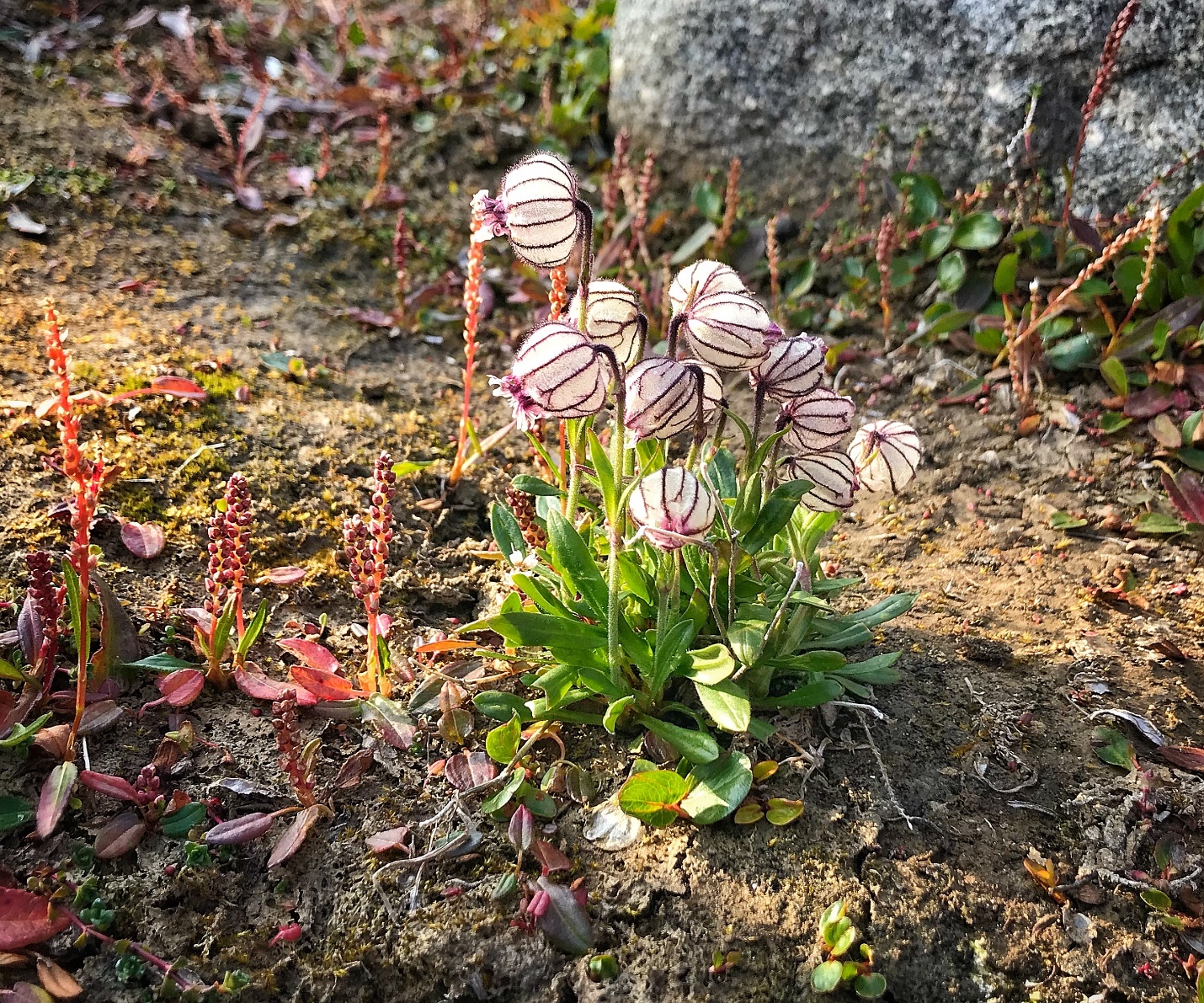 Administrasjonssjefens kommentarAdministrasjonssjefen legger fram 1.tertial 2020. Når budsjett for 2020 ble vedtatt var det ingen som kunne forutse den situasjonen som samfunnet vårt nå er i. Den økonomiske status for Longyearbyen lokalstyre (LL) viser at koronasituasjonen har stor innvirkning på tjenesteområder som er finansiert av brukerbetaling og gjennom gebyrer og avgifter. Dette gjelder spesielt innenfor kultur og idrett, havn og energiverket. Tertialrapporten vises at netto ubalanse er på 22,5 mill. Administrasjonssjefen redegjorde før påske om utfordringene til Justis- og beredskapsdepartementet og RNB viser at LL er kompensert for tapte inntekter og merutgifter med tilsammen 19,9 mill. kr 200.000 av dette er knyttet til mindreinntekt for barnehage og SFO.Longyearbyen er et internasjonalt samfunn. Situasjonen viser at LL direkte og indirekte blir påvirket av den globale koronasituasjonen og at dette får konsekvenser for LL sin økonomi. Dette må få betydning for risikovurderinger både inne drift og investeringer framover. Administrasjonssjefen foreslår at gjenstående kr 2,8 mill inndekkes gjennom reduserte rammer for øvrig drift. Øvrig drift har hatt en lavere aktivitet på flere områder som følge av situasjonen i vår, dette være seg reiseaktivitet og andre oppgaver som direkte har ført til lavere utgifter for drift. Nøkkeltall personalforvaltning Nøkkeltall personalforvaltning 1. tertial 2020Turnover i Longyearbyen lokalstyre 2019: 28 oppsigelser, noe som tilsvarer en turnover på ca. 12 %2018: 26 oppsigelser, noe som tilsvarer en turnover på ca. 12 %2017: 41 oppsigelser, noe som tilsvarer en turnover på ca. 18 %2016: 21 oppsigelser, noe som tilsvarer en turnover på ca. 8 %Kvalitetsstyring og beredskap 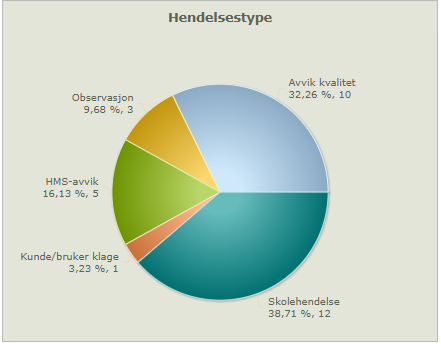 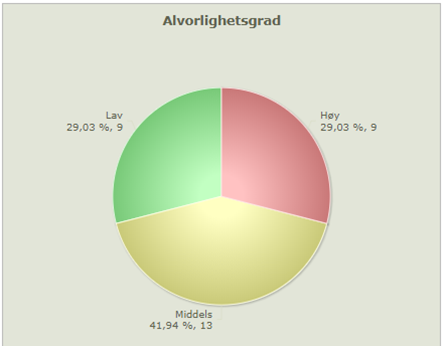 A. Kvalitetsstyring AvviksregistreringDet ble registrert 31 avvik i første tertial, hvor 9 ble kategorisert med alvorlighetsgrad høy. Noen av hendelsene kunne ført til alvorlig personskade. Antall registrerte hendelser er 52 % høyere enn i samme periode i fjor og skyldes i hovedsak endring i rapportering av skolehendelser. Avvik på kvalitet er redusert med 29 %.B. BeredskapDet har vært en hektisk start på 2020 da Covid19 kom på dagsorden. LL har lagt ned et stort arbeid med å utarbeide ulike beredskapsplaner internt i LL og for bidra til å trygge befolkningen på Svalbard. Arbeidet har vært på bakgrunn av nasjonale retningslinjer og i samarbeid med SMS og andre aktører i Longyearbyen. Det er lagt vekt på god informasjon ut mot publikum og internt i LL. Kriseledelse ble satt da et skred tok flere personer på Fridtjovbreen, men saken ble håndtert av SMS og personer lokalt i Barentsburg og ble avsluttet hos LL. Skredfare har stanset rivningsarbeidet i Lia ved to anledninger, men det ble ikke vurdert som nødvendig å evakuere beboere fra området.«CIM-trim» gjennomføres for alle ansatte som har en rolle i beredskapsarbeid.Status investeringsprosjekterAdministrasjonBeløp i 1000Teknisk SektorBeløp i 1000Oppvekst og kulturBeløp i 1000Økonomiske hovedtallTotaloversikt drift - fordelt på tjenesteområderForslag inndekningUnderdekning på kr -22,5 mill foreslås inndekket av ekstraordinær tildeling fra staten kr. 19,7 mill. Øvrig inndekning på kr. 2,8 mill forventes dekket av redusert aktivitet i drifta første halvår.Kommunens tjenesteområderAdministrasjonStatus økonomiKommentar til status økonomiAdministrasjonen har per 1. tertial måtte omfordelt en del personale grunnet koronasituasjonen og organiseringen av støtteordning for 3.landsborgere, dette har medført noe mer lønnskostnader. For øvrig er administrasjonen er lite berørt av koronasituasjonen. Enhet for økonomi og IKT forventer mindre lønnsutgifter enn budsjettert pga vakanse i stillinger. Finansområde må budsjettkorrigeres for forventet økning i pensjonsutgifter. Forøvrig forventer administrasjonen per 1.tert et resultat iht til budsjett. Teknisk SektorStatus økonomiKommentar til status økonomiTeknisk sektor (utenom havn og energi) går i hovedsak som planlagt. Det er forventet stor inntektssvikt for havn og energi. Tap av inntekter for havn er på nåværende tidspunkt estimert til 27 mill(tabellen viser netto underdekning). Tapet i forhold til budsjett på energiverket er i hovedsak knyttet til strøm. Nåværende estimat viser et tap på 13,9 mill (tabellen viser netto underdekning).Det er stor usikkerhet knyttet til vurderingene for inntekter. Usikkerheten er knyttet til utenforliggende forhold som påvirker kundegrunnlaget. Oppsummering tiltakPå havnen er kostnader knyttet til "trafikk" tatt ned med 90%. Budsjettert overskudd/ avsetning til fond er satt til 0.På energiverket er budsjettert overskudd/ avsetning til fond er satt til 0. For å dekke underskuddet er teknisk sektor avhengig av å få tilført midler fra LL (ekstraordinært fra staten) og evt. ta ned selvkostfondene på havn og energi. Konsekvensen ved bruk av fond vil innebære en økning i gebyrene. Oppvekst og kulturStatus økonomiKommentar til status økonomiSektor for Oppvekt og Kultur har en samlet underdekning på kr. 213 000. Enhet for kultur og idrett opplever en inntektssvikt totalt på kr. 1,7 mill. pga nedstegningen som følge av koronasituasjonen. Barnehagene har noe økte kostnader grunnet smittevernregler. Merkostnadene dekkes inn av reduserte lønnskostnader på skolen hvor de reduserer lærerårsverk med ca 2,5 årsverk og polarflokken hvor de ikke ha behov for å holde Rødsildra åpen fra høsten. Enhet barn og unge forventer også mindre lønnskostnader pga vakanse i stillinger. Oppsummering tiltakFor å unngå budsjettavvik vil det avhenge av tilførsel fra tilskuddspakken fra staten.Antall årsverk Budsjetterte årsverkAntall ansatte personer i 100 % stillingSykefraværs-%:Turnover30.04.2020186,27187,451622,47 %Handlingsprogram 2020-2023Mål og resultatHandlingsprogrammet under viser mål og måloppnåelse per 30.04.2020. Av tabellen fremgår også ønsket resultat og oppnådd resultat i form av tallverdier og «trafikklys». Tallverdi 1/ grønt trafikklys = ferdig, tallverdi 2/oransje trafikklys = i arbeid og tallverdi 3/ rødt trafikklys = ikke igangsatt.Handlingsprogram 2020-2023Mål og resultatHandlingsprogrammet under viser mål og måloppnåelse per 30.04.2020. Av tabellen fremgår også ønsket resultat og oppnådd resultat i form av tallverdier og «trafikklys». Tallverdi 1/ grønt trafikklys = ferdig, tallverdi 2/oransje trafikklys = i arbeid og tallverdi 3/ rødt trafikklys = ikke igangsatt.Handlingsprogram 2020-2023Mål og resultatHandlingsprogrammet under viser mål og måloppnåelse per 30.04.2020. Av tabellen fremgår også ønsket resultat og oppnådd resultat i form av tallverdier og «trafikklys». Tallverdi 1/ grønt trafikklys = ferdig, tallverdi 2/oransje trafikklys = i arbeid og tallverdi 3/ rødt trafikklys = ikke igangsatt.Handlingsprogram 2020-2023Mål og resultatHandlingsprogrammet under viser mål og måloppnåelse per 30.04.2020. Av tabellen fremgår også ønsket resultat og oppnådd resultat i form av tallverdier og «trafikklys». Tallverdi 1/ grønt trafikklys = ferdig, tallverdi 2/oransje trafikklys = i arbeid og tallverdi 3/ rødt trafikklys = ikke igangsatt.Handlingsprogram 2020-2023Mål og resultatHandlingsprogrammet under viser mål og måloppnåelse per 30.04.2020. Av tabellen fremgår også ønsket resultat og oppnådd resultat i form av tallverdier og «trafikklys». Tallverdi 1/ grønt trafikklys = ferdig, tallverdi 2/oransje trafikklys = i arbeid og tallverdi 3/ rødt trafikklys = ikke igangsatt.Handlingsprogram 2020-2023Mål og resultatHandlingsprogrammet under viser mål og måloppnåelse per 30.04.2020. Av tabellen fremgår også ønsket resultat og oppnådd resultat i form av tallverdier og «trafikklys». Tallverdi 1/ grønt trafikklys = ferdig, tallverdi 2/oransje trafikklys = i arbeid og tallverdi 3/ rødt trafikklys = ikke igangsatt.Handlingsprogram 2020-2023Mål og resultatHandlingsprogrammet under viser mål og måloppnåelse per 30.04.2020. Av tabellen fremgår også ønsket resultat og oppnådd resultat i form av tallverdier og «trafikklys». Tallverdi 1/ grønt trafikklys = ferdig, tallverdi 2/oransje trafikklys = i arbeid og tallverdi 3/ rødt trafikklys = ikke igangsatt.Handlingsprogram 2020-2023Mål og resultatHandlingsprogrammet under viser mål og måloppnåelse per 30.04.2020. Av tabellen fremgår også ønsket resultat og oppnådd resultat i form av tallverdier og «trafikklys». Tallverdi 1/ grønt trafikklys = ferdig, tallverdi 2/oransje trafikklys = i arbeid og tallverdi 3/ rødt trafikklys = ikke igangsatt.Handlingsprogram 2020-2023Mål og resultatHandlingsprogrammet under viser mål og måloppnåelse per 30.04.2020. Av tabellen fremgår også ønsket resultat og oppnådd resultat i form av tallverdier og «trafikklys». Tallverdi 1/ grønt trafikklys = ferdig, tallverdi 2/oransje trafikklys = i arbeid og tallverdi 3/ rødt trafikklys = ikke igangsatt.Handlingsprogram 2020-2023Mål og resultatHandlingsprogrammet under viser mål og måloppnåelse per 30.04.2020. Av tabellen fremgår også ønsket resultat og oppnådd resultat i form av tallverdier og «trafikklys». Tallverdi 1/ grønt trafikklys = ferdig, tallverdi 2/oransje trafikklys = i arbeid og tallverdi 3/ rødt trafikklys = ikke igangsatt.Handlingsprogram 2020-2023Mål og resultatHandlingsprogrammet under viser mål og måloppnåelse per 30.04.2020. Av tabellen fremgår også ønsket resultat og oppnådd resultat i form av tallverdier og «trafikklys». Tallverdi 1/ grønt trafikklys = ferdig, tallverdi 2/oransje trafikklys = i arbeid og tallverdi 3/ rødt trafikklys = ikke igangsatt.Handlingsprogram 2020-2023Mål og resultatHandlingsprogrammet under viser mål og måloppnåelse per 30.04.2020. Av tabellen fremgår også ønsket resultat og oppnådd resultat i form av tallverdier og «trafikklys». Tallverdi 1/ grønt trafikklys = ferdig, tallverdi 2/oransje trafikklys = i arbeid og tallverdi 3/ rødt trafikklys = ikke igangsatt.Handlingsprogram 2020-2023Mål og resultatHandlingsprogrammet under viser mål og måloppnåelse per 30.04.2020. Av tabellen fremgår også ønsket resultat og oppnådd resultat i form av tallverdier og «trafikklys». Tallverdi 1/ grønt trafikklys = ferdig, tallverdi 2/oransje trafikklys = i arbeid og tallverdi 3/ rødt trafikklys = ikke igangsatt.Handlingsprogram 2020-2023Mål og resultatHandlingsprogrammet under viser mål og måloppnåelse per 30.04.2020. Av tabellen fremgår også ønsket resultat og oppnådd resultat i form av tallverdier og «trafikklys». Tallverdi 1/ grønt trafikklys = ferdig, tallverdi 2/oransje trafikklys = i arbeid og tallverdi 3/ rødt trafikklys = ikke igangsatt.Handlingsprogram 2020-2023Mål og resultatHandlingsprogrammet under viser mål og måloppnåelse per 30.04.2020. Av tabellen fremgår også ønsket resultat og oppnådd resultat i form av tallverdier og «trafikklys». Tallverdi 1/ grønt trafikklys = ferdig, tallverdi 2/oransje trafikklys = i arbeid og tallverdi 3/ rødt trafikklys = ikke igangsatt.Handlingsprogram 2020-2023Mål og resultatHandlingsprogrammet under viser mål og måloppnåelse per 30.04.2020. Av tabellen fremgår også ønsket resultat og oppnådd resultat i form av tallverdier og «trafikklys». Tallverdi 1/ grønt trafikklys = ferdig, tallverdi 2/oransje trafikklys = i arbeid og tallverdi 3/ rødt trafikklys = ikke igangsatt.Handlingsprogram 2020-2023Mål og resultatHandlingsprogrammet under viser mål og måloppnåelse per 30.04.2020. Av tabellen fremgår også ønsket resultat og oppnådd resultat i form av tallverdier og «trafikklys». Tallverdi 1/ grønt trafikklys = ferdig, tallverdi 2/oransje trafikklys = i arbeid og tallverdi 3/ rødt trafikklys = ikke igangsatt.Handlingsprogram 2020-2023Mål og resultatHandlingsprogrammet under viser mål og måloppnåelse per 30.04.2020. Av tabellen fremgår også ønsket resultat og oppnådd resultat i form av tallverdier og «trafikklys». Tallverdi 1/ grønt trafikklys = ferdig, tallverdi 2/oransje trafikklys = i arbeid og tallverdi 3/ rødt trafikklys = ikke igangsatt.Handlingsprogram 2020-2023Mål og resultatHandlingsprogrammet under viser mål og måloppnåelse per 30.04.2020. Av tabellen fremgår også ønsket resultat og oppnådd resultat i form av tallverdier og «trafikklys». Tallverdi 1/ grønt trafikklys = ferdig, tallverdi 2/oransje trafikklys = i arbeid og tallverdi 3/ rødt trafikklys = ikke igangsatt.Handlingsprogram 2020-2023Mål og resultatHandlingsprogrammet under viser mål og måloppnåelse per 30.04.2020. Av tabellen fremgår også ønsket resultat og oppnådd resultat i form av tallverdier og «trafikklys». Tallverdi 1/ grønt trafikklys = ferdig, tallverdi 2/oransje trafikklys = i arbeid og tallverdi 3/ rødt trafikklys = ikke igangsatt.Handlingsprogram 2020-2023Mål og resultatHandlingsprogrammet under viser mål og måloppnåelse per 30.04.2020. Av tabellen fremgår også ønsket resultat og oppnådd resultat i form av tallverdier og «trafikklys». Tallverdi 1/ grønt trafikklys = ferdig, tallverdi 2/oransje trafikklys = i arbeid og tallverdi 3/ rødt trafikklys = ikke igangsatt.Handlingsprogram 2020-2023Mål og resultatHandlingsprogrammet under viser mål og måloppnåelse per 30.04.2020. Av tabellen fremgår også ønsket resultat og oppnådd resultat i form av tallverdier og «trafikklys». Tallverdi 1/ grønt trafikklys = ferdig, tallverdi 2/oransje trafikklys = i arbeid og tallverdi 3/ rødt trafikklys = ikke igangsatt.Handlingsprogram 2020-2023Mål og resultatHandlingsprogrammet under viser mål og måloppnåelse per 30.04.2020. Av tabellen fremgår også ønsket resultat og oppnådd resultat i form av tallverdier og «trafikklys». Tallverdi 1/ grønt trafikklys = ferdig, tallverdi 2/oransje trafikklys = i arbeid og tallverdi 3/ rødt trafikklys = ikke igangsatt.Handlingsprogram 2020-2023Mål og resultatHandlingsprogrammet under viser mål og måloppnåelse per 30.04.2020. Av tabellen fremgår også ønsket resultat og oppnådd resultat i form av tallverdier og «trafikklys». Tallverdi 1/ grønt trafikklys = ferdig, tallverdi 2/oransje trafikklys = i arbeid og tallverdi 3/ rødt trafikklys = ikke igangsatt.Handlingsprogram 2020-2023Mål og resultatHandlingsprogrammet under viser mål og måloppnåelse per 30.04.2020. Av tabellen fremgår også ønsket resultat og oppnådd resultat i form av tallverdier og «trafikklys». Tallverdi 1/ grønt trafikklys = ferdig, tallverdi 2/oransje trafikklys = i arbeid og tallverdi 3/ rødt trafikklys = ikke igangsatt.Handlingsprogram 2020-2023Mål og resultatHandlingsprogrammet under viser mål og måloppnåelse per 30.04.2020. Av tabellen fremgår også ønsket resultat og oppnådd resultat i form av tallverdier og «trafikklys». Tallverdi 1/ grønt trafikklys = ferdig, tallverdi 2/oransje trafikklys = i arbeid og tallverdi 3/ rødt trafikklys = ikke igangsatt.Handlingsprogram 2020-2023Mål og resultatHandlingsprogrammet under viser mål og måloppnåelse per 30.04.2020. Av tabellen fremgår også ønsket resultat og oppnådd resultat i form av tallverdier og «trafikklys». Tallverdi 1/ grønt trafikklys = ferdig, tallverdi 2/oransje trafikklys = i arbeid og tallverdi 3/ rødt trafikklys = ikke igangsatt.Handlingsprogram 2020-2023Mål og resultatHandlingsprogrammet under viser mål og måloppnåelse per 30.04.2020. Av tabellen fremgår også ønsket resultat og oppnådd resultat i form av tallverdier og «trafikklys». Tallverdi 1/ grønt trafikklys = ferdig, tallverdi 2/oransje trafikklys = i arbeid og tallverdi 3/ rødt trafikklys = ikke igangsatt.Handlingsprogram 2020-2023Mål og resultatHandlingsprogrammet under viser mål og måloppnåelse per 30.04.2020. Av tabellen fremgår også ønsket resultat og oppnådd resultat i form av tallverdier og «trafikklys». Tallverdi 1/ grønt trafikklys = ferdig, tallverdi 2/oransje trafikklys = i arbeid og tallverdi 3/ rødt trafikklys = ikke igangsatt.Handlingsprogram 2020-2023Mål og resultatHandlingsprogrammet under viser mål og måloppnåelse per 30.04.2020. Av tabellen fremgår også ønsket resultat og oppnådd resultat i form av tallverdier og «trafikklys». Tallverdi 1/ grønt trafikklys = ferdig, tallverdi 2/oransje trafikklys = i arbeid og tallverdi 3/ rødt trafikklys = ikke igangsatt.Handlingsprogram 2020-2023Mål og resultatHandlingsprogrammet under viser mål og måloppnåelse per 30.04.2020. Av tabellen fremgår også ønsket resultat og oppnådd resultat i form av tallverdier og «trafikklys». Tallverdi 1/ grønt trafikklys = ferdig, tallverdi 2/oransje trafikklys = i arbeid og tallverdi 3/ rødt trafikklys = ikke igangsatt.Handlingsprogram 2020-2023Mål og resultatHandlingsprogrammet under viser mål og måloppnåelse per 30.04.2020. Av tabellen fremgår også ønsket resultat og oppnådd resultat i form av tallverdier og «trafikklys». Tallverdi 1/ grønt trafikklys = ferdig, tallverdi 2/oransje trafikklys = i arbeid og tallverdi 3/ rødt trafikklys = ikke igangsatt.Handlingsprogram 2020-2023Mål og resultatHandlingsprogrammet under viser mål og måloppnåelse per 30.04.2020. Av tabellen fremgår også ønsket resultat og oppnådd resultat i form av tallverdier og «trafikklys». Tallverdi 1/ grønt trafikklys = ferdig, tallverdi 2/oransje trafikklys = i arbeid og tallverdi 3/ rødt trafikklys = ikke igangsatt.Handlingsprogram 2020-2023Mål og resultatHandlingsprogrammet under viser mål og måloppnåelse per 30.04.2020. Av tabellen fremgår også ønsket resultat og oppnådd resultat i form av tallverdier og «trafikklys». Tallverdi 1/ grønt trafikklys = ferdig, tallverdi 2/oransje trafikklys = i arbeid og tallverdi 3/ rødt trafikklys = ikke igangsatt.Handlingsprogram 2020-2023Mål og resultatHandlingsprogrammet under viser mål og måloppnåelse per 30.04.2020. Av tabellen fremgår også ønsket resultat og oppnådd resultat i form av tallverdier og «trafikklys». Tallverdi 1/ grønt trafikklys = ferdig, tallverdi 2/oransje trafikklys = i arbeid og tallverdi 3/ rødt trafikklys = ikke igangsatt.Handlingsprogram 2020-2023Mål og resultatHandlingsprogrammet under viser mål og måloppnåelse per 30.04.2020. Av tabellen fremgår også ønsket resultat og oppnådd resultat i form av tallverdier og «trafikklys». Tallverdi 1/ grønt trafikklys = ferdig, tallverdi 2/oransje trafikklys = i arbeid og tallverdi 3/ rødt trafikklys = ikke igangsatt.Handlingsprogram 2020-2023Mål og resultatHandlingsprogrammet under viser mål og måloppnåelse per 30.04.2020. Av tabellen fremgår også ønsket resultat og oppnådd resultat i form av tallverdier og «trafikklys». Tallverdi 1/ grønt trafikklys = ferdig, tallverdi 2/oransje trafikklys = i arbeid og tallverdi 3/ rødt trafikklys = ikke igangsatt.Handlingsprogram 2020-2023Mål og resultatHandlingsprogrammet under viser mål og måloppnåelse per 30.04.2020. Av tabellen fremgår også ønsket resultat og oppnådd resultat i form av tallverdier og «trafikklys». Tallverdi 1/ grønt trafikklys = ferdig, tallverdi 2/oransje trafikklys = i arbeid og tallverdi 3/ rødt trafikklys = ikke igangsatt.Handlingsprogram 2020-2023Mål og resultatHandlingsprogrammet under viser mål og måloppnåelse per 30.04.2020. Av tabellen fremgår også ønsket resultat og oppnådd resultat i form av tallverdier og «trafikklys». Tallverdi 1/ grønt trafikklys = ferdig, tallverdi 2/oransje trafikklys = i arbeid og tallverdi 3/ rødt trafikklys = ikke igangsatt.Handlingsprogram 2020-2023Mål og resultatHandlingsprogrammet under viser mål og måloppnåelse per 30.04.2020. Av tabellen fremgår også ønsket resultat og oppnådd resultat i form av tallverdier og «trafikklys». Tallverdi 1/ grønt trafikklys = ferdig, tallverdi 2/oransje trafikklys = i arbeid og tallverdi 3/ rødt trafikklys = ikke igangsatt.Handlingsprogram 2020-2023Mål og resultatHandlingsprogrammet under viser mål og måloppnåelse per 30.04.2020. Av tabellen fremgår også ønsket resultat og oppnådd resultat i form av tallverdier og «trafikklys». Tallverdi 1/ grønt trafikklys = ferdig, tallverdi 2/oransje trafikklys = i arbeid og tallverdi 3/ rødt trafikklys = ikke igangsatt.Handlingsprogram 2020-2023Mål og resultatHandlingsprogrammet under viser mål og måloppnåelse per 30.04.2020. Av tabellen fremgår også ønsket resultat og oppnådd resultat i form av tallverdier og «trafikklys». Tallverdi 1/ grønt trafikklys = ferdig, tallverdi 2/oransje trafikklys = i arbeid og tallverdi 3/ rødt trafikklys = ikke igangsatt.Handlingsprogram 2020-2023Mål og resultatHandlingsprogrammet under viser mål og måloppnåelse per 30.04.2020. Av tabellen fremgår også ønsket resultat og oppnådd resultat i form av tallverdier og «trafikklys». Tallverdi 1/ grønt trafikklys = ferdig, tallverdi 2/oransje trafikklys = i arbeid og tallverdi 3/ rødt trafikklys = ikke igangsatt.Handlingsprogram 2020-2023Mål og resultatHandlingsprogrammet under viser mål og måloppnåelse per 30.04.2020. Av tabellen fremgår også ønsket resultat og oppnådd resultat i form av tallverdier og «trafikklys». Tallverdi 1/ grønt trafikklys = ferdig, tallverdi 2/oransje trafikklys = i arbeid og tallverdi 3/ rødt trafikklys = ikke igangsatt.SatsingsområderMålMålMålMålMålMålMålTiltakTiltakTiltakTiltakØnsket resultat  2020Ønsket resultat  2020Ønsket resultat  2020Ønsket resultat  2020Ønsket resultat  2020Ønsket resultat  2020Ønsket resultat  2020Oppnådd resultatOppnådd resultatOppnådd resultatOppnådd resultatOppnådd resultatOppnådd resultatOppnådd resultatVurdering måloppnåelseVurdering måloppnåelseVurdering måloppnåelseVurdering måloppnåelseVurdering måloppnåelseVurdering måloppnåelse1. Lokaldemokrati - Vi vil ha et levende lokaldemokrati........Delta aktivt i planprosesser for å være en tydelig stemme når det gjelder fastboendes tilgang til villmark og ferdsel på Svalbard.Delta aktivt i planprosesser for å være en tydelig stemme når det gjelder fastboendes tilgang til villmark og ferdsel på Svalbard.Delta aktivt i planprosesser for å være en tydelig stemme når det gjelder fastboendes tilgang til villmark og ferdsel på Svalbard.Delta aktivt i planprosesser for å være en tydelig stemme når det gjelder fastboendes tilgang til villmark og ferdsel på Svalbard.2222222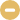 2222222Arbeid pågår. Verneplanarbeid styrt av SMS. Sektorsjefer og Enhetsleder PU deltar i verneplanarbeid. Arbeid pågår. Verneplanarbeid styrt av SMS. Sektorsjefer og Enhetsleder PU deltar i verneplanarbeid. Arbeid pågår. Verneplanarbeid styrt av SMS. Sektorsjefer og Enhetsleder PU deltar i verneplanarbeid. Arbeid pågår. Verneplanarbeid styrt av SMS. Sektorsjefer og Enhetsleder PU deltar i verneplanarbeid. Arbeid pågår. Verneplanarbeid styrt av SMS. Sektorsjefer og Enhetsleder PU deltar i verneplanarbeid. Arbeid pågår. Verneplanarbeid styrt av SMS. Sektorsjefer og Enhetsleder PU deltar i verneplanarbeid. Utarbeide planstrategiUtarbeide planstrategiUtarbeide planstrategiUtarbeide planstrategi1111111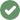 2222222Arbeidet pågår. Grunnlagsdokumenter som utfordringsbilde og økonomiske føringer (øk. ansvar) under arbeid for politisk prosess med planstrategi høsten.Arbeidet pågår. Grunnlagsdokumenter som utfordringsbilde og økonomiske føringer (øk. ansvar) under arbeid for politisk prosess med planstrategi høsten.Arbeidet pågår. Grunnlagsdokumenter som utfordringsbilde og økonomiske føringer (øk. ansvar) under arbeid for politisk prosess med planstrategi høsten.Arbeidet pågår. Grunnlagsdokumenter som utfordringsbilde og økonomiske føringer (øk. ansvar) under arbeid for politisk prosess med planstrategi høsten.Arbeidet pågår. Grunnlagsdokumenter som utfordringsbilde og økonomiske føringer (øk. ansvar) under arbeid for politisk prosess med planstrategi høsten.Arbeidet pågår. Grunnlagsdokumenter som utfordringsbilde og økonomiske føringer (øk. ansvar) under arbeid for politisk prosess med planstrategi høsten.Sikre den "politiske hukommelsen" fra år til år, samt fra periode til periode.Sikre den "politiske hukommelsen" fra år til år, samt fra periode til periode.Sikre den "politiske hukommelsen" fra år til år, samt fra periode til periode.Sikre den "politiske hukommelsen" fra år til år, samt fra periode til periode.Sikre den "politiske hukommelsen" fra år til år, samt fra periode til periode.Sikre den "politiske hukommelsen" fra år til år, samt fra periode til periode.Sikre den "politiske hukommelsen" fra år til år, samt fra periode til periode.Utarbeide et politisk årshjul (LS møte juni 2020).Utarbeide et politisk årshjul (LS møte juni 2020).Utarbeide et politisk årshjul (LS møte juni 2020).Utarbeide et politisk årshjul (LS møte juni 2020).11111113333333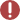 Ikke påbegynt pga oppfølging av koronasituasjonen. Legges fram høst 2020.Ikke påbegynt pga oppfølging av koronasituasjonen. Legges fram høst 2020.Ikke påbegynt pga oppfølging av koronasituasjonen. Legges fram høst 2020.Ikke påbegynt pga oppfølging av koronasituasjonen. Legges fram høst 2020.Ikke påbegynt pga oppfølging av koronasituasjonen. Legges fram høst 2020.Ikke påbegynt pga oppfølging av koronasituasjonen. Legges fram høst 2020.2. Arbeids- og næringsliv - Vi vil ha et allsidig arbeids- og næringsliv som tar medansvar for utvikling av lokalsamfunnet.Bruksgodkjenninger skal bidra til politiske målsettinger om forbedret lønn- og arbeidsvilkår og innovasjon/miljømål. Næringene skal ha tid til å omstille seg. Delmål: At utgiften dekkes gjennom selvkostprinsipp.Bruksgodkjenninger skal bidra til politiske målsettinger om forbedret lønn- og arbeidsvilkår og innovasjon/miljømål. Næringene skal ha tid til å omstille seg. Delmål: At utgiften dekkes gjennom selvkostprinsipp.Bruksgodkjenninger skal bidra til politiske målsettinger om forbedret lønn- og arbeidsvilkår og innovasjon/miljømål. Næringene skal ha tid til å omstille seg. Delmål: At utgiften dekkes gjennom selvkostprinsipp.Endre dagens tildelingskriterier for transportløyver og skjenkebevilling (2020).Endre dagens tildelingskriterier for transportløyver og skjenkebevilling (2020).Endre dagens tildelingskriterier for transportløyver og skjenkebevilling (2020).Endre dagens tildelingskriterier for transportløyver og skjenkebevilling (2020).Endre dagens tildelingskriterier for transportløyver og skjenkebevilling (2020).Endre dagens tildelingskriterier for transportløyver og skjenkebevilling (2020).Endre dagens tildelingskriterier for transportløyver og skjenkebevilling (2020).Endre dagens tildelingskriterier for transportløyver og skjenkebevilling (2020).Endre dagens tildelingskriterier for transportløyver og skjenkebevilling (2020).Endre dagens tildelingskriterier for transportløyver og skjenkebevilling (2020).111112222222Revidering av retningslinjer for transportløyve og revidering av skjenkebestemmelsene skal opp til politisk behandling i juni.  Det er foreslått å ta inn miljøkrav til kjøretøyene som skal ha transportløyve fra 2026. Revidering av retningslinjer for transportløyve og revidering av skjenkebestemmelsene skal opp til politisk behandling i juni.  Det er foreslått å ta inn miljøkrav til kjøretøyene som skal ha transportløyve fra 2026. Revidering av retningslinjer for transportløyve og revidering av skjenkebestemmelsene skal opp til politisk behandling i juni.  Det er foreslått å ta inn miljøkrav til kjøretøyene som skal ha transportløyve fra 2026. Revidering av retningslinjer for transportløyve og revidering av skjenkebestemmelsene skal opp til politisk behandling i juni.  Det er foreslått å ta inn miljøkrav til kjøretøyene som skal ha transportløyve fra 2026. Revidering av retningslinjer for transportløyve og revidering av skjenkebestemmelsene skal opp til politisk behandling i juni.  Det er foreslått å ta inn miljøkrav til kjøretøyene som skal ha transportløyve fra 2026. Revidering av retningslinjer for transportløyve og revidering av skjenkebestemmelsene skal opp til politisk behandling i juni.  Det er foreslått å ta inn miljøkrav til kjøretøyene som skal ha transportløyve fra 2026. Innkjøpsreglementet skal bidra til at politiske målsettinger med fokus på arbeidslivsbestemmelser, innovasjon, miljø og lokal verdiskaping blir fulgt opp.Innkjøpsreglementet skal bidra til at politiske målsettinger med fokus på arbeidslivsbestemmelser, innovasjon, miljø og lokal verdiskaping blir fulgt opp.Innkjøpsreglementet skal bidra til at politiske målsettinger med fokus på arbeidslivsbestemmelser, innovasjon, miljø og lokal verdiskaping blir fulgt opp.Oppdatert innkjøpsreglement (2020).Oppdatert innkjøpsreglement (2020).Oppdatert innkjøpsreglement (2020).Oppdatert innkjøpsreglement (2020).Oppdatert innkjøpsreglement (2020).Oppdatert innkjøpsreglement (2020).Oppdatert innkjøpsreglement (2020).Oppdatert innkjøpsreglement (2020).Oppdatert innkjøpsreglement (2020).Oppdatert innkjøpsreglement (2020).111112222222Det er satt igang et arbeid med å oppdater innkjøpsreglementet, og advokatfirma Havvind har utarbeidet et forslag til nytt reglement.  Det er satt igang et arbeid med å oppdater innkjøpsreglementet, og advokatfirma Havvind har utarbeidet et forslag til nytt reglement.  Det er satt igang et arbeid med å oppdater innkjøpsreglementet, og advokatfirma Havvind har utarbeidet et forslag til nytt reglement.  Det er satt igang et arbeid med å oppdater innkjøpsreglementet, og advokatfirma Havvind har utarbeidet et forslag til nytt reglement.  Det er satt igang et arbeid med å oppdater innkjøpsreglementet, og advokatfirma Havvind har utarbeidet et forslag til nytt reglement.  Det er satt igang et arbeid med å oppdater innkjøpsreglementet, og advokatfirma Havvind har utarbeidet et forslag til nytt reglement.  Inntektene fra turistaktivitet skal i større grad bidra til å finansiere infrastrukturtiltak som forbedrer Longyearbyen som destinasjon og bosted.Inntektene fra turistaktivitet skal i større grad bidra til å finansiere infrastrukturtiltak som forbedrer Longyearbyen som destinasjon og bosted.Inntektene fra turistaktivitet skal i større grad bidra til å finansiere infrastrukturtiltak som forbedrer Longyearbyen som destinasjon og bosted.Utrede muligheten for etablering av fellesgodefinansiering gjennom turistaktivitet (2020).Utrede muligheten for etablering av fellesgodefinansiering gjennom turistaktivitet (2020).Utrede muligheten for etablering av fellesgodefinansiering gjennom turistaktivitet (2020).Utrede muligheten for etablering av fellesgodefinansiering gjennom turistaktivitet (2020).Utrede muligheten for etablering av fellesgodefinansiering gjennom turistaktivitet (2020).Utrede muligheten for etablering av fellesgodefinansiering gjennom turistaktivitet (2020).Utrede muligheten for etablering av fellesgodefinansiering gjennom turistaktivitet (2020).Utrede muligheten for etablering av fellesgodefinansiering gjennom turistaktivitet (2020).Utrede muligheten for etablering av fellesgodefinansiering gjennom turistaktivitet (2020).Utrede muligheten for etablering av fellesgodefinansiering gjennom turistaktivitet (2020).111112222222Påbegynt, men pga koronasituasjonen er dette arbeidet ikke prioritert. Tas opp til høsten.Påbegynt, men pga koronasituasjonen er dette arbeidet ikke prioritert. Tas opp til høsten.Påbegynt, men pga koronasituasjonen er dette arbeidet ikke prioritert. Tas opp til høsten.Påbegynt, men pga koronasituasjonen er dette arbeidet ikke prioritert. Tas opp til høsten.Påbegynt, men pga koronasituasjonen er dette arbeidet ikke prioritert. Tas opp til høsten.Påbegynt, men pga koronasituasjonen er dette arbeidet ikke prioritert. Tas opp til høsten.Reelle påvirkningsmuligheter for at arealplaner og ønskede politiske mål med tomtedeling blir fulgt opp. Trygging av arealer og opprydding av miljøforurensninger i grunnen blir gjennomført.Reelle påvirkningsmuligheter for at arealplaner og ønskede politiske mål med tomtedeling blir fulgt opp. Trygging av arealer og opprydding av miljøforurensninger i grunnen blir gjennomført.Reelle påvirkningsmuligheter for at arealplaner og ønskede politiske mål med tomtedeling blir fulgt opp. Trygging av arealer og opprydding av miljøforurensninger i grunnen blir gjennomført.Etablere et godt forhold til grunneier gjennom faste møtepunkter (2020).Etablere et godt forhold til grunneier gjennom faste møtepunkter (2020).Etablere et godt forhold til grunneier gjennom faste møtepunkter (2020).Etablere et godt forhold til grunneier gjennom faste møtepunkter (2020).Etablere et godt forhold til grunneier gjennom faste møtepunkter (2020).Etablere et godt forhold til grunneier gjennom faste møtepunkter (2020).Etablere et godt forhold til grunneier gjennom faste møtepunkter (2020).Etablere et godt forhold til grunneier gjennom faste møtepunkter (2020).Etablere et godt forhold til grunneier gjennom faste møtepunkter (2020).Etablere et godt forhold til grunneier gjennom faste møtepunkter (2020).111112222222Grunneier, NFD, etablerer seg med to grunnforvaltere i mai 2020. LL vil ta initiativ til faste møter i etterkant av detteGrunneier, NFD, etablerer seg med to grunnforvaltere i mai 2020. LL vil ta initiativ til faste møter i etterkant av detteGrunneier, NFD, etablerer seg med to grunnforvaltere i mai 2020. LL vil ta initiativ til faste møter i etterkant av detteGrunneier, NFD, etablerer seg med to grunnforvaltere i mai 2020. LL vil ta initiativ til faste møter i etterkant av detteGrunneier, NFD, etablerer seg med to grunnforvaltere i mai 2020. LL vil ta initiativ til faste møter i etterkant av detteGrunneier, NFD, etablerer seg med to grunnforvaltere i mai 2020. LL vil ta initiativ til faste møter i etterkant av detteRegulere arbeidsmarkedet for å unngå arbeidslivskriminalitet, sosial dumping og sikre like konkurransevilkår.Regulere arbeidsmarkedet for å unngå arbeidslivskriminalitet, sosial dumping og sikre like konkurransevilkår.Regulere arbeidsmarkedet for å unngå arbeidslivskriminalitet, sosial dumping og sikre like konkurransevilkår.Arbeide for innføring av flere arbeidslivsbestemmelser - etter samme prinsipper som for fastlandet (2020-2023).Arbeide for innføring av flere arbeidslivsbestemmelser - etter samme prinsipper som for fastlandet (2020-2023).Arbeide for innføring av flere arbeidslivsbestemmelser - etter samme prinsipper som for fastlandet (2020-2023).Arbeide for innføring av flere arbeidslivsbestemmelser - etter samme prinsipper som for fastlandet (2020-2023).Arbeide for innføring av flere arbeidslivsbestemmelser - etter samme prinsipper som for fastlandet (2020-2023).Arbeide for innføring av flere arbeidslivsbestemmelser - etter samme prinsipper som for fastlandet (2020-2023).Arbeide for innføring av flere arbeidslivsbestemmelser - etter samme prinsipper som for fastlandet (2020-2023).Arbeide for innføring av flere arbeidslivsbestemmelser - etter samme prinsipper som for fastlandet (2020-2023).Arbeide for innføring av flere arbeidslivsbestemmelser - etter samme prinsipper som for fastlandet (2020-2023).Arbeide for innføring av flere arbeidslivsbestemmelser - etter samme prinsipper som for fastlandet (2020-2023).222222222222Et pågående arbeid i hele perioden.Et pågående arbeid i hele perioden.Et pågående arbeid i hele perioden.Et pågående arbeid i hele perioden.Et pågående arbeid i hele perioden.Et pågående arbeid i hele perioden.Økt lokal verdiskapningØkt lokal verdiskapningØkt lokal verdiskapningSikre det differensierte næringslivet i Longyearbyen gjennom å sørge for gode forutsigbare rammevilkår. Dette vil bidra til helårlig aktivitet og lokale aktører (2020-2023).Sikre det differensierte næringslivet i Longyearbyen gjennom å sørge for gode forutsigbare rammevilkår. Dette vil bidra til helårlig aktivitet og lokale aktører (2020-2023).Sikre det differensierte næringslivet i Longyearbyen gjennom å sørge for gode forutsigbare rammevilkår. Dette vil bidra til helårlig aktivitet og lokale aktører (2020-2023).Sikre det differensierte næringslivet i Longyearbyen gjennom å sørge for gode forutsigbare rammevilkår. Dette vil bidra til helårlig aktivitet og lokale aktører (2020-2023).Sikre det differensierte næringslivet i Longyearbyen gjennom å sørge for gode forutsigbare rammevilkår. Dette vil bidra til helårlig aktivitet og lokale aktører (2020-2023).Sikre det differensierte næringslivet i Longyearbyen gjennom å sørge for gode forutsigbare rammevilkår. Dette vil bidra til helårlig aktivitet og lokale aktører (2020-2023).Sikre det differensierte næringslivet i Longyearbyen gjennom å sørge for gode forutsigbare rammevilkår. Dette vil bidra til helårlig aktivitet og lokale aktører (2020-2023).Sikre det differensierte næringslivet i Longyearbyen gjennom å sørge for gode forutsigbare rammevilkår. Dette vil bidra til helårlig aktivitet og lokale aktører (2020-2023).Sikre det differensierte næringslivet i Longyearbyen gjennom å sørge for gode forutsigbare rammevilkår. Dette vil bidra til helårlig aktivitet og lokale aktører (2020-2023).Sikre det differensierte næringslivet i Longyearbyen gjennom å sørge for gode forutsigbare rammevilkår. Dette vil bidra til helårlig aktivitet og lokale aktører (2020-2023).222222222222Et pågående arbeid i hele perioden.Et pågående arbeid i hele perioden.Et pågående arbeid i hele perioden.Et pågående arbeid i hele perioden.Et pågående arbeid i hele perioden.Et pågående arbeid i hele perioden.3. Vi vil ha en miljøbevisst lokalbefolkning som har god tilgang til Longyearbyens nærområder og Svalbards natur3. Vi vil ha en miljøbevisst lokalbefolkning som har god tilgang til Longyearbyens nærområder og Svalbards natur3. Vi vil ha en miljøbevisst lokalbefolkning som har god tilgang til Longyearbyens nærområder og Svalbards natur.......Etablere en uteanleggsansvarligEtablere en uteanleggsansvarligEtablere en uteanleggsansvarligEtablere en uteanleggsansvarligEtablere en uteanleggsansvarligEtablere en uteanleggsansvarlig11111112222222Når ny ansettelse i Svalbard hallen er på plass frigjøres kapasitet til denne stillingen.Utvide ordningen med sommerjobb for ungdomUtvide ordningen med sommerjobb for ungdomUtvide ordningen med sommerjobb for ungdomUtvide ordningen med sommerjobb for ungdomUtvide ordningen med sommerjobb for ungdomUtvide ordningen med sommerjobb for ungdom22222223333333Det var planlagt å kjøre dette sammen med Visit Svalbard og byvertordning, dette har blitt stanset på grunn av Covid-19. Det var ingen som søkte på tilbudet i fjor. Det blir derfor ikke utlyst lengre sommerarbeid enn de vanlige ryddedagene.Utvikle og forbedre sentrumsnære rekreasjonsområder i nært samarbeid med brukergrupper og innbyggere.Utvikle og forbedre sentrumsnære rekreasjonsområder i nært samarbeid med brukergrupper og innbyggere.Utvikle og forbedre sentrumsnære rekreasjonsområder i nært samarbeid med brukergrupper og innbyggere.Utvikle og forbedre sentrumsnære rekreasjonsområder i nært samarbeid med brukergrupper og innbyggere.Utvikle og forbedre sentrumsnære rekreasjonsområder i nært samarbeid med brukergrupper og innbyggere.Utvikle og forbedre sentrumsnære rekreasjonsområder i nært samarbeid med brukergrupper og innbyggere.2222222Tilretteleggings- og skiltprosjekter gjennomføres i samarbeid med teknisk enhet og med eksterne som Visit Svalbard og Sysselmannen.4. Stedsutvikling - Vi vil at Longyearbyen skal være et trygt og attraktivt tettsted......Etablere tverrfaglig samarbeidsmodell innen forebyggende arbeid for barn og unge.Etablere tverrfaglig samarbeidsmodell innen forebyggende arbeid for barn og unge.Etablere tverrfaglig samarbeidsmodell innen forebyggende arbeid for barn og unge.Etablere tverrfaglig samarbeidsmodell innen forebyggende arbeid for barn og unge.Etablere tverrfaglig samarbeidsmodell innen forebyggende arbeid for barn og unge.Etablere tverrfaglig samarbeidsmodell innen forebyggende arbeid for barn og unge.Etablere tverrfaglig samarbeidsmodell innen forebyggende arbeid for barn og unge.Etablere tverrfaglig samarbeidsmodell innen forebyggende arbeid for barn og unge.22222222222222Planen er påbegynt, men må sees i sammenheng med planstrategiarbeidetPlanen er påbegynt, men må sees i sammenheng med planstrategiarbeidetPlanen er påbegynt, men må sees i sammenheng med planstrategiarbeidetPlanen er påbegynt, men må sees i sammenheng med planstrategiarbeidetFinne løsninger som bidrar til at sjøområdet utvikles i tråd med Longyearbyens behov.Finne løsninger som bidrar til at sjøområdet utvikles i tråd med Longyearbyens behov.Finne løsninger som bidrar til at sjøområdet utvikles i tråd med Longyearbyens behov.Finne løsninger som bidrar til at sjøområdet utvikles i tråd med Longyearbyens behov.Finne løsninger som bidrar til at sjøområdet utvikles i tråd med Longyearbyens behov.Finne løsninger som bidrar til at sjøområdet utvikles i tråd med Longyearbyens behov.Finne løsninger som bidrar til at sjøområdet utvikles i tråd med Longyearbyens behov.Finne løsninger som bidrar til at sjøområdet utvikles i tråd med Longyearbyens behov.2222222Politisk sak behandlet og fulgt opp mot alle berørte. Alle pågående saker i området er under behandling.Politisk sak behandlet og fulgt opp mot alle berørte. Alle pågående saker i området er under behandling.Politisk sak behandlet og fulgt opp mot alle berørte. Alle pågående saker i området er under behandling.Politisk sak behandlet og fulgt opp mot alle berørte. Alle pågående saker i området er under behandling.Oppfølging av tilsynsstrategi ifm byggesaksbehandling Oppfølging av tilsynsstrategi ifm byggesaksbehandling Oppfølging av tilsynsstrategi ifm byggesaksbehandling Oppfølging av tilsynsstrategi ifm byggesaksbehandling Oppfølging av tilsynsstrategi ifm byggesaksbehandling Oppfølging av tilsynsstrategi ifm byggesaksbehandling Oppfølging av tilsynsstrategi ifm byggesaksbehandling Oppfølging av tilsynsstrategi ifm byggesaksbehandling 22222223333333 Ikke startet pga manglende ressurser. Ikke startet pga manglende ressurser. Ikke startet pga manglende ressurser. Ikke startet pga manglende ressurser.Starte prosess som skal bidra til bedre skilting og tilrettelegging av scootertraseer i sentrumsnære og bebygde områder.Starte prosess som skal bidra til bedre skilting og tilrettelegging av scootertraseer i sentrumsnære og bebygde områder.Starte prosess som skal bidra til bedre skilting og tilrettelegging av scootertraseer i sentrumsnære og bebygde områder.Starte prosess som skal bidra til bedre skilting og tilrettelegging av scootertraseer i sentrumsnære og bebygde områder.Starte prosess som skal bidra til bedre skilting og tilrettelegging av scootertraseer i sentrumsnære og bebygde områder.Starte prosess som skal bidra til bedre skilting og tilrettelegging av scootertraseer i sentrumsnære og bebygde områder.Starte prosess som skal bidra til bedre skilting og tilrettelegging av scootertraseer i sentrumsnære og bebygde områder.Starte prosess som skal bidra til bedre skilting og tilrettelegging av scootertraseer i sentrumsnære og bebygde områder.11111113333333Ikke påbegynt. Planlegger å invitere Visit Svalbard og deres bedrifter til å gi innspill, samt Longyearbyens befolkning og myndigheter. Forslag til løsning planlegges utarbeidet til TU møtet 1. desember.Ikke påbegynt. Planlegger å invitere Visit Svalbard og deres bedrifter til å gi innspill, samt Longyearbyens befolkning og myndigheter. Forslag til løsning planlegges utarbeidet til TU møtet 1. desember.Ikke påbegynt. Planlegger å invitere Visit Svalbard og deres bedrifter til å gi innspill, samt Longyearbyens befolkning og myndigheter. Forslag til løsning planlegges utarbeidet til TU møtet 1. desember.Ikke påbegynt. Planlegger å invitere Visit Svalbard og deres bedrifter til å gi innspill, samt Longyearbyens befolkning og myndigheter. Forslag til løsning planlegges utarbeidet til TU møtet 1. desember.Utarbeide plan for nivå og omfang av  ulovlighetsoppfølging (byggesak) Utarbeide plan for nivå og omfang av  ulovlighetsoppfølging (byggesak) Utarbeide plan for nivå og omfang av  ulovlighetsoppfølging (byggesak) Utarbeide plan for nivå og omfang av  ulovlighetsoppfølging (byggesak) Utarbeide plan for nivå og omfang av  ulovlighetsoppfølging (byggesak) Utarbeide plan for nivå og omfang av  ulovlighetsoppfølging (byggesak) Utarbeide plan for nivå og omfang av  ulovlighetsoppfølging (byggesak) Utarbeide plan for nivå og omfang av  ulovlighetsoppfølging (byggesak) 11111111111111Politisk sak vedtatt i september 2019 som fastsetter nivå og omfang av ulovlighetsoppfølging.Politisk sak vedtatt i september 2019 som fastsetter nivå og omfang av ulovlighetsoppfølging.Politisk sak vedtatt i september 2019 som fastsetter nivå og omfang av ulovlighetsoppfølging.Politisk sak vedtatt i september 2019 som fastsetter nivå og omfang av ulovlighetsoppfølging.Vurdere avhending av bygg.Vurdere avhending av bygg.Vurdere avhending av bygg.Vurdere avhending av bygg.Vurdere avhending av bygg.Vurdere avhending av bygg.Vurdere avhending av bygg.Vurdere avhending av bygg.11111111111111Tiltaket er vurdert og det skal ikke avhendes byggTiltaket er vurdert og det skal ikke avhendes byggTiltaket er vurdert og det skal ikke avhendes byggTiltaket er vurdert og det skal ikke avhendes byggTrygge lekeplasserTrygge lekeplasserTrygge lekeplasserTrygge lekeplasserTrygge lekeplasserRydde opp i forfalne lekeplasser i byen. Sanere, plassere ansvar eller oppgradere (2021).Rydde opp i forfalne lekeplasser i byen. Sanere, plassere ansvar eller oppgradere (2021).Rydde opp i forfalne lekeplasser i byen. Sanere, plassere ansvar eller oppgradere (2021).Rydde opp i forfalne lekeplasser i byen. Sanere, plassere ansvar eller oppgradere (2021).Rydde opp i forfalne lekeplasser i byen. Sanere, plassere ansvar eller oppgradere (2021).Rydde opp i forfalne lekeplasser i byen. Sanere, plassere ansvar eller oppgradere (2021).Rydde opp i forfalne lekeplasser i byen. Sanere, plassere ansvar eller oppgradere (2021).Rydde opp i forfalne lekeplasser i byen. Sanere, plassere ansvar eller oppgradere (2021).2222222Noe arbeid gjenstår. Tas som sommerarbeid.Noe arbeid gjenstår. Tas som sommerarbeid.Noe arbeid gjenstår. Tas som sommerarbeid.Noe arbeid gjenstår. Tas som sommerarbeid.5. Vi vil ha et godt og robust offentlig tjenestetilbud5. Vi vil ha et godt og robust offentlig tjenestetilbud.......Gjennomføre trafikksikkerhetstiltak i Hilmar Rekstens veiGjennomføre trafikksikkerhetstiltak i Hilmar Rekstens veiGjennomføre trafikksikkerhetstiltak i Hilmar Rekstens veiGjennomføre trafikksikkerhetstiltak i Hilmar Rekstens veiGjennomføre trafikksikkerhetstiltak i Hilmar Rekstens veiGjennomføre trafikksikkerhetstiltak i Hilmar Rekstens veiGjennomføre trafikksikkerhetstiltak i Hilmar Rekstens veiGjennomføre trafikksikkerhetstiltak i Hilmar Rekstens vei1111111Asfaltering i 232 er ute på anbud. Hele krysset vil vurderes i forbindelse med dette, også i samarbeid med Kullungen bhg.Asfaltering i 232 er ute på anbud. Hele krysset vil vurderes i forbindelse med dette, også i samarbeid med Kullungen bhg.Innføre søskenmoderasjon mellom SFO og barnehageInnføre søskenmoderasjon mellom SFO og barnehageInnføre søskenmoderasjon mellom SFO og barnehageInnføre søskenmoderasjon mellom SFO og barnehageInnføre søskenmoderasjon mellom SFO og barnehageInnføre søskenmoderasjon mellom SFO og barnehageInnføre søskenmoderasjon mellom SFO og barnehageInnføre søskenmoderasjon mellom SFO og barnehage111111111111111Gjennomført våren 2020Gjennomført våren 2020Styrke norskopplæringen igjennom offentlig - privat samarbeidStyrke norskopplæringen igjennom offentlig - privat samarbeidStyrke norskopplæringen igjennom offentlig - privat samarbeidStyrke norskopplæringen igjennom offentlig - privat samarbeidStyrke norskopplæringen igjennom offentlig - privat samarbeidStyrke norskopplæringen igjennom offentlig - privat samarbeidStyrke norskopplæringen igjennom offentlig - privat samarbeidStyrke norskopplæringen igjennom offentlig - privat samarbeid111111122222222Låner ut ungdomsklubben gratis til norsk folkehjelp som har språkkafe.Låner ut ungdomsklubben gratis til norsk folkehjelp som har språkkafe.Utvidelse av dagens skolebusstilbud til GruvedalenUtvidelse av dagens skolebusstilbud til GruvedalenUtvidelse av dagens skolebusstilbud til GruvedalenUtvidelse av dagens skolebusstilbud til GruvedalenUtvidelse av dagens skolebusstilbud til GruvedalenUtvidelse av dagens skolebusstilbud til GruvedalenUtvidelse av dagens skolebusstilbud til GruvedalenUtvidelse av dagens skolebusstilbud til Gruvedalen111111122222222Kun antall dager vi tilbyr skyss som er utvidet. Busselskapet har ikke villet kjøre inn i Gruvedalen fordi det er for trangt for bussenKun antall dager vi tilbyr skyss som er utvidet. Busselskapet har ikke villet kjøre inn i Gruvedalen fordi det er for trangt for bussenAt LL kan tilby "grønn strøm".At LL kan tilby "grønn strøm".At LL kan tilby "grønn strøm".At LL kan tilby "grønn strøm".At LL kan tilby "grønn strøm".At LL kan tilby "grønn strøm".At LL kan tilby "grønn strøm".Etablere solcellepark - 2021Etablere solcellepark - 2021Etablere solcellepark - 2021Etablere solcellepark - 2021Etablere solcellepark - 2021Etablere solcellepark - 2021Etablere solcellepark - 2021Etablere solcellepark - 2021000000022222222De involverte i organisasjonen er underrettet og det er begynt å se på løsninger.De involverte i organisasjonen er underrettet og det er begynt å se på løsninger.At offentlig infrastruktur utnyttes effektivt. Det utredes tre alternativ. Dagens løsning, barn & unge, voksne/ barn & unge. Utredningen skal også inneholde alternative skiller mellom lokal og tilreisende aktivet. At offentlig infrastruktur utnyttes effektivt. Det utredes tre alternativ. Dagens løsning, barn & unge, voksne/ barn & unge. Utredningen skal også inneholde alternative skiller mellom lokal og tilreisende aktivet. At offentlig infrastruktur utnyttes effektivt. Det utredes tre alternativ. Dagens løsning, barn & unge, voksne/ barn & unge. Utredningen skal også inneholde alternative skiller mellom lokal og tilreisende aktivet. At offentlig infrastruktur utnyttes effektivt. Det utredes tre alternativ. Dagens løsning, barn & unge, voksne/ barn & unge. Utredningen skal også inneholde alternative skiller mellom lokal og tilreisende aktivet. At offentlig infrastruktur utnyttes effektivt. Det utredes tre alternativ. Dagens løsning, barn & unge, voksne/ barn & unge. Utredningen skal også inneholde alternative skiller mellom lokal og tilreisende aktivet. At offentlig infrastruktur utnyttes effektivt. Det utredes tre alternativ. Dagens løsning, barn & unge, voksne/ barn & unge. Utredningen skal også inneholde alternative skiller mellom lokal og tilreisende aktivet. At offentlig infrastruktur utnyttes effektivt. Det utredes tre alternativ. Dagens løsning, barn & unge, voksne/ barn & unge. Utredningen skal også inneholde alternative skiller mellom lokal og tilreisende aktivet. Utrede muligheter for bruk av skolen til overnatting under idretts- og kulturarrangement. Dette skal  ikke legge beslag på eller gå på bekostning av ressurser tilknyttet drift av skolen - 2021.Utrede muligheter for bruk av skolen til overnatting under idretts- og kulturarrangement. Dette skal  ikke legge beslag på eller gå på bekostning av ressurser tilknyttet drift av skolen - 2021.Utrede muligheter for bruk av skolen til overnatting under idretts- og kulturarrangement. Dette skal  ikke legge beslag på eller gå på bekostning av ressurser tilknyttet drift av skolen - 2021.Utrede muligheter for bruk av skolen til overnatting under idretts- og kulturarrangement. Dette skal  ikke legge beslag på eller gå på bekostning av ressurser tilknyttet drift av skolen - 2021.Utrede muligheter for bruk av skolen til overnatting under idretts- og kulturarrangement. Dette skal  ikke legge beslag på eller gå på bekostning av ressurser tilknyttet drift av skolen - 2021.Utrede muligheter for bruk av skolen til overnatting under idretts- og kulturarrangement. Dette skal  ikke legge beslag på eller gå på bekostning av ressurser tilknyttet drift av skolen - 2021.Utrede muligheter for bruk av skolen til overnatting under idretts- og kulturarrangement. Dette skal  ikke legge beslag på eller gå på bekostning av ressurser tilknyttet drift av skolen - 2021.Utrede muligheter for bruk av skolen til overnatting under idretts- og kulturarrangement. Dette skal  ikke legge beslag på eller gå på bekostning av ressurser tilknyttet drift av skolen - 2021.20212021At offentlige tilbud i størst mulig grad er tilpasset lokalt næringsliv og innbyggereAt offentlige tilbud i størst mulig grad er tilpasset lokalt næringsliv og innbyggereAt offentlige tilbud i størst mulig grad er tilpasset lokalt næringsliv og innbyggereAt offentlige tilbud i størst mulig grad er tilpasset lokalt næringsliv og innbyggereAt offentlige tilbud i størst mulig grad er tilpasset lokalt næringsliv og innbyggereAt offentlige tilbud i størst mulig grad er tilpasset lokalt næringsliv og innbyggereAt offentlige tilbud i størst mulig grad er tilpasset lokalt næringsliv og innbyggereRevesere vedtaket om uttak av 3 ukers sammenhengende ferie på sommeren for barnehagebarn.Revesere vedtaket om uttak av 3 ukers sammenhengende ferie på sommeren for barnehagebarn.Revesere vedtaket om uttak av 3 ukers sammenhengende ferie på sommeren for barnehagebarn.Revesere vedtaket om uttak av 3 ukers sammenhengende ferie på sommeren for barnehagebarn.Revesere vedtaket om uttak av 3 ukers sammenhengende ferie på sommeren for barnehagebarn.Revesere vedtaket om uttak av 3 ukers sammenhengende ferie på sommeren for barnehagebarn.Revesere vedtaket om uttak av 3 ukers sammenhengende ferie på sommeren for barnehagebarn.Revesere vedtaket om uttak av 3 ukers sammenhengende ferie på sommeren for barnehagebarn.111111111111111Ble vedtatt i OKU i januar 2020Ble vedtatt i OKU i januar 2020Sikre lokalt offentlig eierskap og lokal verdiskaping. At prosessen gjøres hurtig, effektivt og understøtter nasjonale politiske målsetninger. Sikre lokalt offentlig eierskap og lokal verdiskaping. At prosessen gjøres hurtig, effektivt og understøtter nasjonale politiske målsetninger. Sikre lokalt offentlig eierskap og lokal verdiskaping. At prosessen gjøres hurtig, effektivt og understøtter nasjonale politiske målsetninger. Sikre lokalt offentlig eierskap og lokal verdiskaping. At prosessen gjøres hurtig, effektivt og understøtter nasjonale politiske målsetninger. Sikre lokalt offentlig eierskap og lokal verdiskaping. At prosessen gjøres hurtig, effektivt og understøtter nasjonale politiske målsetninger. Sikre lokalt offentlig eierskap og lokal verdiskaping. At prosessen gjøres hurtig, effektivt og understøtter nasjonale politiske målsetninger. Sikre lokalt offentlig eierskap og lokal verdiskaping. At prosessen gjøres hurtig, effektivt og understøtter nasjonale politiske målsetninger. Utrede veikart for nytt energisystem sammen med relevante departement og aktører.Utrede veikart for nytt energisystem sammen med relevante departement og aktører.Utrede veikart for nytt energisystem sammen med relevante departement og aktører.Utrede veikart for nytt energisystem sammen med relevante departement og aktører.Utrede veikart for nytt energisystem sammen med relevante departement og aktører.Utrede veikart for nytt energisystem sammen med relevante departement og aktører.Utrede veikart for nytt energisystem sammen med relevante departement og aktører.Utrede veikart for nytt energisystem sammen med relevante departement og aktører.2222222Arbeidet er kontinuerlig pågåendeArbeidet er kontinuerlig pågående6. Vi vil ha infrastruktur- og logistikkløsninger som gir et framtidsrettet samfunn.....Bygge ny miljøstasjonBygge ny miljøstasjonBygge ny miljøstasjonBygge ny miljøstasjonBygge ny miljøstasjonBygge ny miljøstasjonBygge ny miljøstasjonBygge ny miljøstasjonBygge ny miljøstasjonBygge ny miljøstasjon1111111I hht fremdriftsplan. Klar høst 2021I hht fremdriftsplan. Klar høst 2021I hht fremdriftsplan. Klar høst 2021I hht fremdriftsplan. Klar høst 2021I hht fremdriftsplan. Klar høst 2021Delta aktivt i utbygging av ny havn i Longyearbyen i regi av KystverketDelta aktivt i utbygging av ny havn i Longyearbyen i regi av KystverketDelta aktivt i utbygging av ny havn i Longyearbyen i regi av KystverketDelta aktivt i utbygging av ny havn i Longyearbyen i regi av KystverketDelta aktivt i utbygging av ny havn i Longyearbyen i regi av KystverketDelta aktivt i utbygging av ny havn i Longyearbyen i regi av KystverketDelta aktivt i utbygging av ny havn i Longyearbyen i regi av KystverketDelta aktivt i utbygging av ny havn i Longyearbyen i regi av KystverketDelta aktivt i utbygging av ny havn i Longyearbyen i regi av KystverketDelta aktivt i utbygging av ny havn i Longyearbyen i regi av Kystverket22222222222222Prosjektet er forskyvd ut i tid av Kystverket pga at man er i siste del av NTP-perioden og ikke vil være ferdig med forprosjektering før perioden er utløpt. Det må derfor påbegynnes en ny administrativ og politisk prosess for å sørge for at prosjektet holdes inne i ny NTP.Prosjektet er forskyvd ut i tid av Kystverket pga at man er i siste del av NTP-perioden og ikke vil være ferdig med forprosjektering før perioden er utløpt. Det må derfor påbegynnes en ny administrativ og politisk prosess for å sørge for at prosjektet holdes inne i ny NTP.Prosjektet er forskyvd ut i tid av Kystverket pga at man er i siste del av NTP-perioden og ikke vil være ferdig med forprosjektering før perioden er utløpt. Det må derfor påbegynnes en ny administrativ og politisk prosess for å sørge for at prosjektet holdes inne i ny NTP.Prosjektet er forskyvd ut i tid av Kystverket pga at man er i siste del av NTP-perioden og ikke vil være ferdig med forprosjektering før perioden er utløpt. Det må derfor påbegynnes en ny administrativ og politisk prosess for å sørge for at prosjektet holdes inne i ny NTP.Prosjektet er forskyvd ut i tid av Kystverket pga at man er i siste del av NTP-perioden og ikke vil være ferdig med forprosjektering før perioden er utløpt. Det må derfor påbegynnes en ny administrativ og politisk prosess for å sørge for at prosjektet holdes inne i ny NTP.Lokalstyret tar en rolle i de særegne logistikkutfordringene i ArktisLokalstyret tar en rolle i de særegne logistikkutfordringene i ArktisLokalstyret tar en rolle i de særegne logistikkutfordringene i ArktisLokalstyret tar en rolle i de særegne logistikkutfordringene i ArktisLokalstyret tar en rolle i de særegne logistikkutfordringene i ArktisLokalstyret tar en rolle i de særegne logistikkutfordringene i ArktisLokalstyret tar en rolle i de særegne logistikkutfordringene i ArktisLokalstyret tar en rolle i de særegne logistikkutfordringene i ArktisLokalstyret tar en rolle i de særegne logistikkutfordringene i ArktisLokalstyret tar en rolle i de særegne logistikkutfordringene i Arktis22222222222222Arbeidet pågår.Arbeidet pågår.Arbeidet pågår.Arbeidet pågår.Arbeidet pågår.Utfordre Svalbardtilegget hos PostenUtfordre Svalbardtilegget hos PostenUtfordre Svalbardtilegget hos PostenUtfordre Svalbardtilegget hos PostenUtfordre Svalbardtilegget hos PostenUtfordre Svalbardtilegget hos PostenUtfordre Svalbardtilegget hos PostenUtfordre Svalbardtilegget hos PostenUtfordre Svalbardtilegget hos PostenUtfordre Svalbardtilegget hos Posten11111113333333Arbeid ikke igangsattArbeid ikke igangsattArbeid ikke igangsattArbeid ikke igangsattArbeid ikke igangsattAt Staten finansierer sin del av ansvaret for drift og vedlikehold av veier At Staten finansierer sin del av ansvaret for drift og vedlikehold av veier At Staten finansierer sin del av ansvaret for drift og vedlikehold av veier At Staten finansierer sin del av ansvaret for drift og vedlikehold av veier Jobbe for medfinansierigsmodell med Staten for drift og vedlikehold av veinettet i LongyearbyenJobbe for medfinansierigsmodell med Staten for drift og vedlikehold av veinettet i LongyearbyenJobbe for medfinansierigsmodell med Staten for drift og vedlikehold av veinettet i LongyearbyenJobbe for medfinansierigsmodell med Staten for drift og vedlikehold av veinettet i LongyearbyenJobbe for medfinansierigsmodell med Staten for drift og vedlikehold av veinettet i LongyearbyenJobbe for medfinansierigsmodell med Staten for drift og vedlikehold av veinettet i LongyearbyenJobbe for medfinansierigsmodell med Staten for drift og vedlikehold av veinettet i LongyearbyenJobbe for medfinansierigsmodell med Staten for drift og vedlikehold av veinettet i LongyearbyenJobbe for medfinansierigsmodell med Staten for drift og vedlikehold av veinettet i LongyearbyenJobbe for medfinansierigsmodell med Staten for drift og vedlikehold av veinettet i Longyearbyen22222222222222Det ble tatt initiativ til en medfinansieringmodell på større investeringsprosjekter ifm satsingsbrev til JD for 2021. Avklaring av ansvar for finansiering av vedlikehold av vei er en del av forhandlingene med NFD. Disse er fortsatt under arbeid.Det ble tatt initiativ til en medfinansieringmodell på større investeringsprosjekter ifm satsingsbrev til JD for 2021. Avklaring av ansvar for finansiering av vedlikehold av vei er en del av forhandlingene med NFD. Disse er fortsatt under arbeid.Det ble tatt initiativ til en medfinansieringmodell på større investeringsprosjekter ifm satsingsbrev til JD for 2021. Avklaring av ansvar for finansiering av vedlikehold av vei er en del av forhandlingene med NFD. Disse er fortsatt under arbeid.Det ble tatt initiativ til en medfinansieringmodell på større investeringsprosjekter ifm satsingsbrev til JD for 2021. Avklaring av ansvar for finansiering av vedlikehold av vei er en del av forhandlingene med NFD. Disse er fortsatt under arbeid.Det ble tatt initiativ til en medfinansieringmodell på større investeringsprosjekter ifm satsingsbrev til JD for 2021. Avklaring av ansvar for finansiering av vedlikehold av vei er en del av forhandlingene med NFD. Disse er fortsatt under arbeid.Eierstrukturen, og derigjennom kontrollen, skal ligge lokalt hos Longyearbyen lokalstyre.  Det skal utredes flere organisasjonsmodeller samt finansiering av investeringer.Eierstrukturen, og derigjennom kontrollen, skal ligge lokalt hos Longyearbyen lokalstyre.  Det skal utredes flere organisasjonsmodeller samt finansiering av investeringer.Eierstrukturen, og derigjennom kontrollen, skal ligge lokalt hos Longyearbyen lokalstyre.  Det skal utredes flere organisasjonsmodeller samt finansiering av investeringer.Eierstrukturen, og derigjennom kontrollen, skal ligge lokalt hos Longyearbyen lokalstyre.  Det skal utredes flere organisasjonsmodeller samt finansiering av investeringer.Utrede organisatoriske løsninger på Longyearbyen havn som vil lette beslutningsprosesser, og tydeliggjøre forhold rundt bundet kapital. Utrede organisatoriske løsninger på Longyearbyen havn som vil lette beslutningsprosesser, og tydeliggjøre forhold rundt bundet kapital. Utrede organisatoriske løsninger på Longyearbyen havn som vil lette beslutningsprosesser, og tydeliggjøre forhold rundt bundet kapital. Utrede organisatoriske løsninger på Longyearbyen havn som vil lette beslutningsprosesser, og tydeliggjøre forhold rundt bundet kapital. Utrede organisatoriske løsninger på Longyearbyen havn som vil lette beslutningsprosesser, og tydeliggjøre forhold rundt bundet kapital. Utrede organisatoriske løsninger på Longyearbyen havn som vil lette beslutningsprosesser, og tydeliggjøre forhold rundt bundet kapital. Utrede organisatoriske løsninger på Longyearbyen havn som vil lette beslutningsprosesser, og tydeliggjøre forhold rundt bundet kapital. Utrede organisatoriske løsninger på Longyearbyen havn som vil lette beslutningsprosesser, og tydeliggjøre forhold rundt bundet kapital. Utrede organisatoriske løsninger på Longyearbyen havn som vil lette beslutningsprosesser, og tydeliggjøre forhold rundt bundet kapital. Utrede organisatoriske løsninger på Longyearbyen havn som vil lette beslutningsprosesser, og tydeliggjøre forhold rundt bundet kapital. 11111112222222Advokatfirma Havvind har fått i oppdrag å utrede dette for LL.  Dette skal være ferdig før sommeren 2020.Advokatfirma Havvind har fått i oppdrag å utrede dette for LL.  Dette skal være ferdig før sommeren 2020.Advokatfirma Havvind har fått i oppdrag å utrede dette for LL.  Dette skal være ferdig før sommeren 2020.Advokatfirma Havvind har fått i oppdrag å utrede dette for LL.  Dette skal være ferdig før sommeren 2020.Advokatfirma Havvind har fått i oppdrag å utrede dette for LL.  Dette skal være ferdig før sommeren 2020.7. Vi vil ha et levende idretts-, kultur- og fritidstilbud.At den økte bruken på dagens anlegg  følges opp med utvidet kapasitet.Delmål/bieffekt: Sikre dagens infrastruktur. At den økte bruken på dagens anlegg  følges opp med utvidet kapasitet.Delmål/bieffekt: Sikre dagens infrastruktur. At den økte bruken på dagens anlegg  følges opp med utvidet kapasitet.Delmål/bieffekt: Sikre dagens infrastruktur. At den økte bruken på dagens anlegg  følges opp med utvidet kapasitet.Delmål/bieffekt: Sikre dagens infrastruktur. At den økte bruken på dagens anlegg  følges opp med utvidet kapasitet.Delmål/bieffekt: Sikre dagens infrastruktur. At den økte bruken på dagens anlegg  følges opp med utvidet kapasitet.Delmål/bieffekt: Sikre dagens infrastruktur. Igangsette prosess for utvidet hallkapasietet, herunder klargjøre mulig finansieringsmodell igjennom korkpengeordningen jfr.finansiering av  Kulturhuset.Igangsette prosess for utvidet hallkapasietet, herunder klargjøre mulig finansieringsmodell igjennom korkpengeordningen jfr.finansiering av  Kulturhuset.Igangsette prosess for utvidet hallkapasietet, herunder klargjøre mulig finansieringsmodell igjennom korkpengeordningen jfr.finansiering av  Kulturhuset.Igangsette prosess for utvidet hallkapasietet, herunder klargjøre mulig finansieringsmodell igjennom korkpengeordningen jfr.finansiering av  Kulturhuset.Igangsette prosess for utvidet hallkapasietet, herunder klargjøre mulig finansieringsmodell igjennom korkpengeordningen jfr.finansiering av  Kulturhuset.Igangsette prosess for utvidet hallkapasietet, herunder klargjøre mulig finansieringsmodell igjennom korkpengeordningen jfr.finansiering av  Kulturhuset.1111111333333333Ikke påbegyntIkke påbegyntIkke påbegyntAt kunstsamlingene og det aktive miljøet tilknyttet galleriet /kunstnerverksted for forutsigbare rammevilkår og lønnsom drift. Utredningen skal bestå av minimum 3 ulike alternativAt kunstsamlingene og det aktive miljøet tilknyttet galleriet /kunstnerverksted for forutsigbare rammevilkår og lønnsom drift. Utredningen skal bestå av minimum 3 ulike alternativAt kunstsamlingene og det aktive miljøet tilknyttet galleriet /kunstnerverksted for forutsigbare rammevilkår og lønnsom drift. Utredningen skal bestå av minimum 3 ulike alternativAt kunstsamlingene og det aktive miljøet tilknyttet galleriet /kunstnerverksted for forutsigbare rammevilkår og lønnsom drift. Utredningen skal bestå av minimum 3 ulike alternativAt kunstsamlingene og det aktive miljøet tilknyttet galleriet /kunstnerverksted for forutsigbare rammevilkår og lønnsom drift. Utredningen skal bestå av minimum 3 ulike alternativAt kunstsamlingene og det aktive miljøet tilknyttet galleriet /kunstnerverksted for forutsigbare rammevilkår og lønnsom drift. Utredningen skal bestå av minimum 3 ulike alternativAvklare og utrede galleriets fremtidAvklare og utrede galleriets fremtidAvklare og utrede galleriets fremtidAvklare og utrede galleriets fremtidAvklare og utrede galleriets fremtidAvklare og utrede galleriets fremtid1111111222222222Pga koronasituasjonen ble utredningen utsatt. Utredning skal være klar høsten 2020Pga koronasituasjonen ble utredningen utsatt. Utredning skal være klar høsten 2020Pga koronasituasjonen ble utredningen utsatt. Utredning skal være klar høsten 2020Avklart innen uke 6Avklart innen uke 6Avklart innen uke 6Avklart innen uke 6Avklart innen uke 6Avklart innen uke 6Gjeninnføre selvstyrt ungdomshusGjeninnføre selvstyrt ungdomshusGjeninnføre selvstyrt ungdomshusGjeninnføre selvstyrt ungdomshusGjeninnføre selvstyrt ungdomshusGjeninnføre selvstyrt ungdomshus1111111111111111Ferdig. UHU åpnet januar 2020Ferdig. UHU åpnet januar 2020Ferdig. UHU åpnet januar 2020Sikre et populært fritidstilbud for Longyearbyens befolkningSikre et populært fritidstilbud for Longyearbyens befolkningSikre et populært fritidstilbud for Longyearbyens befolkningSikre et populært fritidstilbud for Longyearbyens befolkningSikre et populært fritidstilbud for Longyearbyens befolkningSikre et populært fritidstilbud for Longyearbyens befolkningSørge for at eksisterende alpinbakke gjøres permanentSørge for at eksisterende alpinbakke gjøres permanentSørge for at eksisterende alpinbakke gjøres permanentSørge for at eksisterende alpinbakke gjøres permanentSørge for at eksisterende alpinbakke gjøres permanentSørge for at eksisterende alpinbakke gjøres permanent1111111222222222Under arbeidUnder arbeidUnder arbeidSørge for at vårt planverk i størst mulig grad gjenspeiler våre innbyggere. Sørge for at vårt planverk i størst mulig grad gjenspeiler våre innbyggere. Sørge for at vårt planverk i størst mulig grad gjenspeiler våre innbyggere. Sørge for at vårt planverk i størst mulig grad gjenspeiler våre innbyggere. Sørge for at vårt planverk i størst mulig grad gjenspeiler våre innbyggere. Sørge for at vårt planverk i størst mulig grad gjenspeiler våre innbyggere. Etablere en større forståelse for mulige integreringstiltak som en del av arbeidet med oppvekst- og kulturplanEtablere en større forståelse for mulige integreringstiltak som en del av arbeidet med oppvekst- og kulturplanEtablere en større forståelse for mulige integreringstiltak som en del av arbeidet med oppvekst- og kulturplanEtablere en større forståelse for mulige integreringstiltak som en del av arbeidet med oppvekst- og kulturplanEtablere en større forståelse for mulige integreringstiltak som en del av arbeidet med oppvekst- og kulturplanEtablere en større forståelse for mulige integreringstiltak som en del av arbeidet med oppvekst- og kulturplan1111111222222222Tatt opp som tema på verksted/medvirkning 28. mars 2019. Skal være et pågående arbeid som en del av arbeidet med oppvekst- og kulturplan.Tatt opp som tema på verksted/medvirkning 28. mars 2019. Skal være et pågående arbeid som en del av arbeidet med oppvekst- og kulturplan.Tatt opp som tema på verksted/medvirkning 28. mars 2019. Skal være et pågående arbeid som en del av arbeidet med oppvekst- og kulturplan.Utredning starter 2021. Flere alternativ utredesUtredning starter 2021. Flere alternativ utredesUtredning starter 2021. Flere alternativ utredesUtredning starter 2021. Flere alternativ utredesUtredning starter 2021. Flere alternativ utredesUtredning starter 2021. Flere alternativ utredesUtvidelse av dagens lysløype - 2021Utvidelse av dagens lysløype - 2021Utvidelse av dagens lysløype - 2021Utvidelse av dagens lysløype - 2021Utvidelse av dagens lysløype - 2021Utvidelse av dagens lysløype - 20212021202120218. Vi vil sikre at Longyearbyen lokalstyre er en effektiv, kompetent og framtidsrettet organisasjon...........Gjennnomføre innbyggerundersøkelse - 2021Gjennnomføre innbyggerundersøkelse - 2021Gjennnomføre innbyggerundersøkelse - 2021Gjennnomføre innbyggerundersøkelse - 2021Gjennnomføre innbyggerundersøkelse - 2021Gjennnomføre innbyggerundersøkelse - 2021Gjennnomføre innbyggerundersøkelse - 2021202120212021LL skal tilby 4 lærlingeplasser -  søke muligheter også utenfor oppvekstsektorLL skal tilby 4 lærlingeplasser -  søke muligheter også utenfor oppvekstsektorLL skal tilby 4 lærlingeplasser -  søke muligheter også utenfor oppvekstsektorLL skal tilby 4 lærlingeplasser -  søke muligheter også utenfor oppvekstsektorLL skal tilby 4 lærlingeplasser -  søke muligheter også utenfor oppvekstsektorLL skal tilby 4 lærlingeplasser -  søke muligheter også utenfor oppvekstsektorLL skal tilby 4 lærlingeplasser -  søke muligheter også utenfor oppvekstsektor2222222222222Barnehagene har lyst ut etter lærling fra høsten. I tillegg til barnehage/skole, undersøkes det med de ulike enheter, muligheten for å ta inn lærlinger.  Barnehagene har lyst ut etter lærling fra høsten. I tillegg til barnehage/skole, undersøkes det med de ulike enheter, muligheten for å ta inn lærlinger.  Barnehagene har lyst ut etter lærling fra høsten. I tillegg til barnehage/skole, undersøkes det med de ulike enheter, muligheten for å ta inn lærlinger.  Dra med seg relevante andre aktører i en felles målsetting slik at innkjøps/anbudsrutiner/modellene gir størst mulig ønsket politisk samgunnsretning.Dra med seg relevante andre aktører i en felles målsetting slik at innkjøps/anbudsrutiner/modellene gir størst mulig ønsket politisk samgunnsretning.Dra med seg relevante andre aktører i en felles målsetting slik at innkjøps/anbudsrutiner/modellene gir størst mulig ønsket politisk samgunnsretning.Dra med seg relevante andre aktører i en felles målsetting slik at innkjøps/anbudsrutiner/modellene gir størst mulig ønsket politisk samgunnsretning.Dra med seg relevante andre aktører i en felles målsetting slik at innkjøps/anbudsrutiner/modellene gir størst mulig ønsket politisk samgunnsretning.Dra med seg relevante andre aktører i en felles målsetting slik at innkjøps/anbudsrutiner/modellene gir størst mulig ønsket politisk samgunnsretning.Dra med seg relevante andre aktører i en felles målsetting slik at innkjøps/anbudsrutiner/modellene gir størst mulig ønsket politisk samgunnsretning.Dra med seg relevante andre aktører i en felles målsetting slik at innkjøps/anbudsrutiner/modellene gir størst mulig ønsket politisk samgunnsretning.Dra med seg relevante andre aktører i en felles målsetting slik at innkjøps/anbudsrutiner/modellene gir størst mulig ønsket politisk samgunnsretning.Dra med seg relevante andre aktører i en felles målsetting slik at innkjøps/anbudsrutiner/modellene gir størst mulig ønsket politisk samgunnsretning.Arbeide med ny innkjøpsmodell for Longyearbyen lokalstyre, med fokus på lønns- og arbeidsvilkår, HMS, bærekraft og innovasjon.Arbeide med ny innkjøpsmodell for Longyearbyen lokalstyre, med fokus på lønns- og arbeidsvilkår, HMS, bærekraft og innovasjon.Arbeide med ny innkjøpsmodell for Longyearbyen lokalstyre, med fokus på lønns- og arbeidsvilkår, HMS, bærekraft og innovasjon.Arbeide med ny innkjøpsmodell for Longyearbyen lokalstyre, med fokus på lønns- og arbeidsvilkår, HMS, bærekraft og innovasjon.Arbeide med ny innkjøpsmodell for Longyearbyen lokalstyre, med fokus på lønns- og arbeidsvilkår, HMS, bærekraft og innovasjon.Arbeide med ny innkjøpsmodell for Longyearbyen lokalstyre, med fokus på lønns- og arbeidsvilkår, HMS, bærekraft og innovasjon.Arbeide med ny innkjøpsmodell for Longyearbyen lokalstyre, med fokus på lønns- og arbeidsvilkår, HMS, bærekraft og innovasjon.2222222222222Det er satt igang et arbeid med å oppdater innkjøpsreglementet, og advokatfirma Havvind har utarbeidet et forslag til nytt reglement.  Arbeidet har i våren 2020 måtte vike for andre oppgaver, men planen er å ha dette på plass i løpet av høsten 2020.Det er satt igang et arbeid med å oppdater innkjøpsreglementet, og advokatfirma Havvind har utarbeidet et forslag til nytt reglement.  Arbeidet har i våren 2020 måtte vike for andre oppgaver, men planen er å ha dette på plass i løpet av høsten 2020.Det er satt igang et arbeid med å oppdater innkjøpsreglementet, og advokatfirma Havvind har utarbeidet et forslag til nytt reglement.  Arbeidet har i våren 2020 måtte vike for andre oppgaver, men planen er å ha dette på plass i løpet av høsten 2020.Forbedret tjenestenivå til innbyggerne gjennom redusert turnover blant offentlige ansatte. Særlig gjelder dette utsatte grupper som har behov for individuell oppfølging.Forbedret tjenestenivå til innbyggerne gjennom redusert turnover blant offentlige ansatte. Særlig gjelder dette utsatte grupper som har behov for individuell oppfølging.Forbedret tjenestenivå til innbyggerne gjennom redusert turnover blant offentlige ansatte. Særlig gjelder dette utsatte grupper som har behov for individuell oppfølging.Forbedret tjenestenivå til innbyggerne gjennom redusert turnover blant offentlige ansatte. Særlig gjelder dette utsatte grupper som har behov for individuell oppfølging.Forbedret tjenestenivå til innbyggerne gjennom redusert turnover blant offentlige ansatte. Særlig gjelder dette utsatte grupper som har behov for individuell oppfølging.Forbedret tjenestenivå til innbyggerne gjennom redusert turnover blant offentlige ansatte. Særlig gjelder dette utsatte grupper som har behov for individuell oppfølging.Forbedret tjenestenivå til innbyggerne gjennom redusert turnover blant offentlige ansatte. Særlig gjelder dette utsatte grupper som har behov for individuell oppfølging.Forbedret tjenestenivå til innbyggerne gjennom redusert turnover blant offentlige ansatte. Særlig gjelder dette utsatte grupper som har behov for individuell oppfølging.Forbedret tjenestenivå til innbyggerne gjennom redusert turnover blant offentlige ansatte. Særlig gjelder dette utsatte grupper som har behov for individuell oppfølging.Forbedret tjenestenivå til innbyggerne gjennom redusert turnover blant offentlige ansatte. Særlig gjelder dette utsatte grupper som har behov for individuell oppfølging.Utrede turnover i LL for å gi bedre beslutningsgrunnlag for igangsettelse av tiltak for å få ned turnover i LL.Utrede turnover i LL for å gi bedre beslutningsgrunnlag for igangsettelse av tiltak for å få ned turnover i LL.Utrede turnover i LL for å gi bedre beslutningsgrunnlag for igangsettelse av tiltak for å få ned turnover i LL.Utrede turnover i LL for å gi bedre beslutningsgrunnlag for igangsettelse av tiltak for å få ned turnover i LL.Utrede turnover i LL for å gi bedre beslutningsgrunnlag for igangsettelse av tiltak for å få ned turnover i LL.Utrede turnover i LL for å gi bedre beslutningsgrunnlag for igangsettelse av tiltak for å få ned turnover i LL.Utrede turnover i LL for å gi bedre beslutningsgrunnlag for igangsettelse av tiltak for å få ned turnover i LL.1111111222222Sluttundersøkelse er gjennomført, og rapporten tas inn til Arbeidsmiljøutvalget for for oppfølging og diskusjon om tiltak.Sluttundersøkelse er gjennomført, og rapporten tas inn til Arbeidsmiljøutvalget for for oppfølging og diskusjon om tiltak.Sluttundersøkelse er gjennomført, og rapporten tas inn til Arbeidsmiljøutvalget for for oppfølging og diskusjon om tiltak.LL skal være en foregangsinstitusjon innen sirkulærøkonomiLL skal være en foregangsinstitusjon innen sirkulærøkonomiLL skal være en foregangsinstitusjon innen sirkulærøkonomiLL skal være en foregangsinstitusjon innen sirkulærøkonomiLL skal være en foregangsinstitusjon innen sirkulærøkonomiLL skal være en foregangsinstitusjon innen sirkulærøkonomiLL skal være en foregangsinstitusjon innen sirkulærøkonomiLL skal være en foregangsinstitusjon innen sirkulærøkonomiLL skal være en foregangsinstitusjon innen sirkulærøkonomiLL skal være en foregangsinstitusjon innen sirkulærøkonomiJobbe med bærekraft og sirkulærøkonomi. Dette gjøres blant annet gjennom pågående og fremtidig sanering av boliger og transformasjonsområder. Samt planene om ny miljøstasjon og pågående energiomstilling. Jobbe med bærekraft og sirkulærøkonomi. Dette gjøres blant annet gjennom pågående og fremtidig sanering av boliger og transformasjonsområder. Samt planene om ny miljøstasjon og pågående energiomstilling. Jobbe med bærekraft og sirkulærøkonomi. Dette gjøres blant annet gjennom pågående og fremtidig sanering av boliger og transformasjonsområder. Samt planene om ny miljøstasjon og pågående energiomstilling. Jobbe med bærekraft og sirkulærøkonomi. Dette gjøres blant annet gjennom pågående og fremtidig sanering av boliger og transformasjonsområder. Samt planene om ny miljøstasjon og pågående energiomstilling. Jobbe med bærekraft og sirkulærøkonomi. Dette gjøres blant annet gjennom pågående og fremtidig sanering av boliger og transformasjonsområder. Samt planene om ny miljøstasjon og pågående energiomstilling. Jobbe med bærekraft og sirkulærøkonomi. Dette gjøres blant annet gjennom pågående og fremtidig sanering av boliger og transformasjonsområder. Samt planene om ny miljøstasjon og pågående energiomstilling. Jobbe med bærekraft og sirkulærøkonomi. Dette gjøres blant annet gjennom pågående og fremtidig sanering av boliger og transformasjonsområder. Samt planene om ny miljøstasjon og pågående energiomstilling. 2222222222222Politisk sak fremmes før sommeren om videre utvikling. Politisk sak fremmes før sommeren om videre utvikling. Politisk sak fremmes før sommeren om videre utvikling. Relevante bærekraftmål innarbeides i plandokumenteneRelevante bærekraftmål innarbeides i plandokumenteneRelevante bærekraftmål innarbeides i plandokumenteneRelevante bærekraftmål innarbeides i plandokumenteneRelevante bærekraftmål innarbeides i plandokumenteneRelevante bærekraftmål innarbeides i plandokumenteneRelevante bærekraftmål innarbeides i plandokumenteneRelevante bærekraftmål innarbeides i plandokumenteneRelevante bærekraftmål innarbeides i plandokumenteneRelevante bærekraftmål innarbeides i plandokumenteneImplementere FNs bærekraftmålImplementere FNs bærekraftmålImplementere FNs bærekraftmålImplementere FNs bærekraftmålImplementere FNs bærekraftmålImplementere FNs bærekraftmålImplementere FNs bærekraftmål2222222222222Framdrift henger sammen med arbeidet med planstrategi, politisk prosess til høsten, se pkt. 1. FN'n bærekraftsmål vil også implementeres på bred basis i politiske saker og i organisasjonen når våre hovedutfordringer og utvalg av prioirterte bærekraftsmål for LL.Framdrift henger sammen med arbeidet med planstrategi, politisk prosess til høsten, se pkt. 1. FN'n bærekraftsmål vil også implementeres på bred basis i politiske saker og i organisasjonen når våre hovedutfordringer og utvalg av prioirterte bærekraftsmål for LL.Framdrift henger sammen med arbeidet med planstrategi, politisk prosess til høsten, se pkt. 1. FN'n bærekraftsmål vil også implementeres på bred basis i politiske saker og i organisasjonen når våre hovedutfordringer og utvalg av prioirterte bærekraftsmål for LL.Utvikle kunnskapsbaserte tjenesterUtvikle kunnskapsbaserte tjenesterUtvikle kunnskapsbaserte tjenesterUtvikle kunnskapsbaserte tjenesterUtvikle kunnskapsbaserte tjenesterUtvikle kunnskapsbaserte tjenesterUtvikle kunnskapsbaserte tjenesterUtvikle kunnskapsbaserte tjenesterUtvikle kunnskapsbaserte tjenesterUtvikle kunnskapsbaserte tjenesterOppfordre til mer samfunnsforskning på Longyearbyen. Bruke samarbeidsavtalene med UIT mer aktivt.Oppfordre til mer samfunnsforskning på Longyearbyen. Bruke samarbeidsavtalene med UIT mer aktivt.Oppfordre til mer samfunnsforskning på Longyearbyen. Bruke samarbeidsavtalene med UIT mer aktivt.Oppfordre til mer samfunnsforskning på Longyearbyen. Bruke samarbeidsavtalene med UIT mer aktivt.Oppfordre til mer samfunnsforskning på Longyearbyen. Bruke samarbeidsavtalene med UIT mer aktivt.Oppfordre til mer samfunnsforskning på Longyearbyen. Bruke samarbeidsavtalene med UIT mer aktivt.Oppfordre til mer samfunnsforskning på Longyearbyen. Bruke samarbeidsavtalene med UIT mer aktivt.2222222222222Administrasjonen har kontinuerlige kontaktpunkt med flere av samfunnsforskerne. Administrasjonssjefen har kontakt med UiT om aktivering av avtale om anaylse av statistikk og prognoser.Administrasjonen har kontinuerlige kontaktpunkt med flere av samfunnsforskerne. Administrasjonssjefen har kontakt med UiT om aktivering av avtale om anaylse av statistikk og prognoser.Administrasjonen har kontinuerlige kontaktpunkt med flere av samfunnsforskerne. Administrasjonssjefen har kontakt med UiT om aktivering av avtale om anaylse av statistikk og prognoser.Årets budsjettÅrets budsjettÅrets budsjettInvesteringEstimert ferdig (kvartal)Status framdrift  Regnskap hiåForslag bud.korrKommentarInfrastruktur IKT4K-2020Forsinket00Pga Covid-19, og at Næringsbygget har vært stengt for for alle andre en de som har sitt arbeidssted der, har de som skal sluttføre prosjektet ikke fått gjort det resterende arbeidet. Satser på at de som gjenstår sluttføres i løpet av 2 tertial 2020.Kopimaskiner4K-2020Iht. plan00Arbeidet med ny avtale om anskaffelse av nye kopi/skrivere vil skje i september/oktober 2020.Nye PC'er for ansatte 4K-2029Iht. plan00Arbeidet med denne anskaffelsen vil skje i løpet av juni 2020. Leveransen vil skje i juli/august 2020.UPS4K-2020Iht. plan00Anskaffelsen vil skje i september/oktober 2020.Sum øvrige prosjekter450Sum450Årets budsjettÅrets budsjettÅrets budsjettInvesteringEstimert ferdig (kvartal)Status framdrift  Regnskap hiåForslag bud.korrKommentarBatteripark, energistabiliserende tiltak4K-2020Forsinket480Prosjektet forutsetter støtte fra Enova; Enova forventer å gi en tilbakemelding i løpet av Q2. På grunn av andre pågående prosesser vurderes det som lite sannsynlig at prosjektet vil få støtte - prosjektet vil i så fall ikke gjennomføres.Prosjektet besluttet i stryingsgruppemøte i februar at det skulle gjennomføres minimalt med rådgivningsaktiviteter frem til finansiering er sikret, men det er forventet at noen kostnader vil påløpe (intern prosjektleder, kvalitetssikring).Prosjektet skal sikre forsyningssikkerheten i Longyearbyen,samt redusere driftsutgifter og miljøutslipp. Dette løses med å installere en batteripark på 10MWh/5MW, med tilhørende integrasjon og støttesystemer.Brannvarslingsanlegg4K-2020Iht. plan00Løpende tiltak. utskifting av gammeltBygningsmessige arbeider i fbm brannsikring Energiverk4K-2020Iht. plan30Sweco har utarbeidet en brannteknisk tilstandsvurdering av Longyear energiverk. Dette tiltaket omfatter bygningsmessige arbeider for å oppnå tilfredsstillende brannsikkerhet iht. gjeldende krav.Prosjektet er planlagt gjennomført i andre halvdel av 2020. Kostnadsestimatet som ligger til grunn er til dels mangelfult og basert på tynt grunnlag - det vil bli brukt ressurser på å verifisere dette; i tillegg er det blitt identifisert mer kostnadseffektive løsninger sammenlignet med de som ble opprinnelig foreslått.Forventet kostnad er høyere enn budsjettert; dette kostnadsavviket vil være klart ved neste rapportering.Driftsovervåkningsanlegg - vann4K-2021Forsinket7050Materiell og utstyr er på plass på øya. Gjenstår montering som er forsinket grunnet Covid-19 situasjonen.EL-bil Galleriet1K-2020Ferdig322-350Bilen er anskaffet, men budsjettet er overført fra galleriet til eiendom. Galleriet har overtatt en av eiendom sine biler.Element flytekai - forlengelse av turistkai 20194K-2020Iht. plan90Avsluttende el arbeid forventes avsluttet innen utgangen av mai måned. Energiverket - sikring av ventilasjon produksjonsanlegg4K-2020Iht. plan2780Varme-batterier til ventilasjon Batteriene er kommet til øya, gjenstår at montereFjernvarme - ringledning Elvesletta Syd4K-2020Iht. plan0113Gjenstår noe pæling i krysset ved Melkveien, samt innmåling. Budsjett korrigeres til 150 000,-.Fjernvarme-Energimålere i alle undersentraler4K-2020Forsinket1190Prosjektene 6231 og 6229 gjennomføres sammen. Tiltaket er ferdigprosjektert og sendes ut på anbud 19. mai for gjennomføring august-oktober 2020. Fjernvarme-fjernavlesning av målerdata4K-2020Forsinket00Prosjektene 6231 og 6229 gjennomføres sammen. Tiltaket er ferdigprosjektert og sendes ut på anbud 19. mai for gjennomføring august-oktober 2020. Fortøyningssystemer og Dolphin på bykaia4K-2020Iht. plan70Prosjektet er igangsatt og forventes ferdigstilt ultimo juli.HP Vann - Brannvannsdekning sentrum og UV filter Isdammen VBA4K-2020Iht. plan00Prosjektering av vannledning ferdigstilles 2 kvartal. Gjennomføring sommer/høst 2020. UV filter bestilles 2 kvartal.HP vei 2015 - asfaltering4K-2020Iht. plan150Anbud er sendt ut, venter på tilbud fra asfaltentreprenør. Kontrakt  for forberedende arbeid er på plass.HP vei 2015 - ny gangbru strandveien, vei 6004K-2020Iht. plan1030Løsning er prosjektert. Prosjektet gjennomføres i tråd med sirkulærøkonomisatsingen ved bruk av gruveutstyr fra Svea. Forventes at prosjektet kan gjennomføres og ferdigstilles i siste halvdel av 2020.Kaidekke og kulvert BykaiaIht. plan00Venter på tørt og mildt vær før arbeidet igangsettes. Maskin for feiing av grus og rydding av snø 1K-20203640Maskinen er anskaffet og tatt i bruk.Mottaksbygg havna4K-2020Iht. plan3830Prosjektet er ute på anbud.Ny automatisk dør til Biblioteket3K-202000Blir gjennomført i 2020.Ny miljøstasjon på Hotellneset4K-2022Iht. plan3 0320Forprosjekt er ferdig og det er lagt ut for tilbud. Ny reserveveksler4K-2020Iht. plan800Spirax og Siemens kommer opp i uke 23 for å ferdigstille jobben. Nytt trykkholdersystem for FH1 og FH24K-2020Ferdig364-234Merforbruk knyttet til riving og avhending av gammelt utstyr. Prosjektet er avsluttet. Næringbygget - uteområde1K-2020Forsinket1210Vil være klart i løpet av mai/juni 2020.Oppussing bad Blåmyra4K-2021Iht. plan00Blir utført i henhold til planOppussing og oppgradering servicetilbud havna4K-2020Iht. plan280Prosjektet er i hovedsak ferdigstilt. Mindre arbeid gjenstår.Pilotprosjekt - avløpsrenseanlegg4K-2023Iht. plan3030Miljø- og grunnundersøkelser er tatt. Rapport på foreslått løsning og kostnadsestimat er under arbeid.Pæling4K-2022Iht. plan00Blir utført ihht plan.Reservekraftstasjon3K-2020Forsinket1340Prosjektet skal sikre tilstrekkelig forsyningssikkerhet til Longyearbyen. Dette løses med å installere dieselaggregater med en total effekt på 6MW.Siste periode har det vært tett samhandling med leverandør for å sikre at de leverer iht. forventet kvalitetsnivå  Det er i tillegg vært tett oppfølging ifht. konsekvenser knyttet til Covid-19. Det er forventet at leveransen vil bli 6-8 uker forsinket.Det ble i februar utarbeidet ny baseline - forventet sluttkostnad er på budsjett. Rivning av LL sine boliger i Lia2K-2020Iht. plan00Arbeidene avsluttes i juni. Samlet barnehagetilbud1K-202200Det er besluttet å ikke videreføre prosjektet til et forprosjekt. Arbeidet med et konseptstudie er forventet å starte i andre halvdel av 2020 - kostnader knyttet til dette er ikke identifisert enda.Det er politisk bestilt å etablere et samlet barnehagetilbud i tilknytning til Polarflokken barnehage. Prosjektet skulle gjennomføre et forprosjekt i 2020, men det ble besluttet å ikke videreføre prosjektet på grunn av utfordringer knyttet til nødvendige skredsikringstiltak i Vannledningsdalen og at prosjektet er forventet å koste mer enn det som var opprinnelige skissert.SD-anlegg fjernvarme4K-2020Forsinket00Entreprenør kommer opp i begynnelsen av juni for å fullføre prosjekt. Forsinket med 2 mnd. pga korona. Skifte fjernvarmerør på Skjæringa4K-2020Forsinket10Prosjektering er noe forsinket men dette antas mulig å hente inn. Oppstart gravearbeider er planlagt 20 juli. Skifte sirkulasjonspumper i FH 2,3,5,64K-2020Iht. plan0350Pumper i fyrhus 5 og fyrhus 6 er trukket ut av prosjektet. Oppstart i september og avslutning i oktober. Budsjettramme justeres med 350 000,-.Skolen: Gjerde, isbjørnsikring, oppgradering belysning skolegårdForsinket240Usikkert om det er mulig å gjennomføre i 2020Solskjerming bibliotek1K-2020Ferdig440Dette er overtatt av LL.Trelavvo skolen4K-2020Forsinket00Prosjektet er forsinket pga kapasitet på prosjektledelseUtskifting til smarte strømmålere4K-2020Iht. plan174-500Forespørsel under utsendelse. Utføres i høst.Det er bedt om økt ramme på kr 500 000 for å sluttføre arbeidene ila 2020. Utvikling infrastruktur nytt boligområde (Gruvedalen)Iht. plan3830Gjenstår sluttoppgjør med Statsbygg. Sluttregnskap er oversendt og skal gjennomgås før ferdigstilling. Forventet ferdigstillelse 2 kvartal.Ventilasjon og eksplosjonsikring bunkringsanlegg4K-2020Forsinket00Sikring av siktehus og fyllkasse.Vil innhente priser på utstyr neste uke. Forventes å bruke litt i overkant av budsjett.Sum øvrige prosjekter1770Sum7 222-395Årets budsjettÅrets budsjettÅrets budsjettInvesteringEstimert ferdig (kvartal)Status framdrift  Regnskap hiåForslag bud.korrKommentarEL-bil Galleriet1K-2020Ferdig0350Bilen er anskaffet, men budsjettet er overført fra galleriet til eiendom. Galleriet har overtatt en av eiendom sine biler.Sum øvrige prosjekter1 8780Sum1 878350Beløp i 1000TjenesteområderRegnskap hiå.Rev. bud. 2020ÅrsprognosePrognose avvikForslag til budsjett- justeringPolitisk virksomhet8422 9792 97900Administrasjonssjef m/stab2 5937 5247 52400Økonomi og IKT5 1119 7629 362400400Personal og organisasjon2 7955 0505 05000Plan og utvikling2 2305 5125 51200Eiendom7 96920 23420 23400Barn og unge2 5846 3005 943357357Kultur og idrett5 39310 00211 712-1 710-1 710Longyearbyen skole14 88340 81040 185625625Kullungen barnehage2 8848 6128 662-50-50Polarflokken barnehage4 27412 15011 585565565Tekniske tjenester77178278200Vann1 1200000Avløp3480-260260260Renovasjon-306-1 438-1 43800Vei, nærmiljø, skred og flom-3 1598 7488 74800Brann og redning9916 8046 640164164Energiverket123310 322-10 319-10 319Longyearbyen havn6 335012 505-12 505-12 505Finans5855 0515 340-289-289Sum tjenesteområder58 366148 883171 386-22 502-22 502Beløp i 1000TjenesteområderRev. bud. hiå. 2020Regnskap hiå. 2020Avvik hiå.Rev. bud. 2020Forbruks %Siste prognose inkl lønnAvvik prognose i krE10-Politisk virksomhet1 1598423172 97928,3 %2 9790E11-Administrasjonssjef m/stab2 9372 5933447 52434,5 %7 5240E13-Økonomi og IKT4 6195 111-4929 76252,4 %9 362400E15-Personal og organisasjon2 7522 795-425 05055,3 %5 0500E99-Finans476585-1095 05111,6 %5 340-289Sum11 94411 9261830 36539,3 %30 254111Beløp i 1000TjenesteområderRev. bud. hiå. 2020Regnskap hiå. 2020Avvik hiå.Rev. bud. 2020Forbruks %Siste prognose inkl lønnAvvik prognose i krE16-Plan og utvikling2 1492 230-815 51240,5 %5 5120E17-Eiendom7 4637 969-50620 23439,4 %20 2340E40-Tekniske tjenester8387716778298,5 %7820E401-Vann2731 120-84700,0 %00E402-Avløp1 14134879400,0 %-260260E403-Renovasjon1 077-3061 383-1 43821,3 %-1 4380E405-Vei, nærmiljø, skred og flom-1 676-3 1591 4838 748-36,1 %8 7480E42-Brann og redning2 5429911 5516 80414,6 %6 640164E80-Energiverket-2 706123-2 83034298,0 %10 322-10 319E90-Longyearbyen havn5 1856 335-1 15000,0 %12 505-12 505Sum16 28616 422-13640 64540,4 %63 045-22 400Status økonomiplantiltakBeløp i 1000TiltakVedtatt budsjettÅrsprognoseAvvik prognose i krStatusStatusbeskrivelseEndringer i tidligere vedtatte tiltak Fornying FDV-avtale1500150I arbeidIht. planResipientundersøkelse i fjorden5000500I arbeidForventer mindreforbruk, dette vil bli klart ved 2 tertial. Undersøkelse gjennomføres sommer 2020.Sum6500650Nye tiltakRevisjon av lokalsamfunnsplan og arealplanen1000100I arbeidPlanstrategi og lokalsamfunnsplan under arbeid. Arealplanarbeid kan ikke startes før lokalsamfunnsplan er vedtatt.Verneplanarbeid Adventdalen i regi av Sysselmannen1000100I arbeidPlanlegging av folketråkk i Adventdalen - lokalbefolkning og friluftsliv.Vedlikehold av torget - oppretting av svanker1200120I arbeidVedlikehold av torget og svankene må tas i løpet av sommeren, det ses også opp i mot helheten av fornying av torget.Rehabilitering av det bygningsmessige i undersentraler1500150I arbeidNoen undersentraler er rehabilitertHP vann - Styrking av organisasjonen4000400Ikke startetStilling ennå ikke lyst ut. Budsjettert fra juli til desember.Utarbeide vedlikeholdsplan for bygningsmassen i Longyearbyen5000500I arbeidOverordnet strategi nær klar. FDV - system under etableringRådgiver energiomstilling (PS 72/18)7500750I arbeidFungerer iht. vedtak.Prosjektstilling - geoteknisk kompetanse8500850I arbeidStilling har vært utlyst, fikk ikke kvalifiserte søkere i henhold til ønske.Oppgradering ledningsnett1 00001 000I arbeidE402 Avløp 1 000 000 0 0 1 000 000 I arbeid LitenForprosjekt tankanlegg1 00001 000I arbeidDet pågår innhenting av grunnlagsdokumentasjonSum4 97004 970Sum tiltak5 62005 620Beløp i 1000TjenesteområderRev. bud. hiå. 2020Regnskap hiå. 2020Avvik hiå.Rev. bud. 2020Forbruks %Siste prognose inkl lønnAvvik prognose i krE20-Barn og unge2 4272 584-1586 30041,0 %5 943357E22-Kultur og idrett3 0095 393-2 38510 00253,9 %11 712-1 710E32-Longyearbyen skole14 66214 883-22140 81036,5 %40 185625E37-Kullungen barnehage3 1012 8842178 61233,5 %8 662-50E38-Polarflokken barnehage4 3204 2744612 15035,2 %11 585565Sum27 51930 018-2 49977 87438,5 %78 087-213Status økonomiplantiltakBeløp i 1000TiltakVedtatt budsjettÅrsprognoseAvvik prognose i krStatusStatusbeskrivelseEndringer i tidligere vedtatte tiltak 50% stilling yrkesfag skolen1750175I arbeidAvhenger av tilstrekkelig antall søkere. Det ser ikke ut til at vi får mange nok søkere.Sum1750175Nye tiltakUtvidet skoleskyss75075I arbeidUtvidet skoleskyss ble gjennomført i vinter, og planlegges også for høsten 2020.Søskenmoderasjon barnehage/SFO1560156FerdigEr innarbeidet og iverksatt.Teknisk utstyr til kulturhuset2410241FerdigUtstyr innkjøptBemanningsøkning i Svalbardhallen med uteanlegg2500250I arbeidIvaretar vedlikehold alpinbakken og teknisk vedlikehold i SvalbardhallenSum7220722Sum tiltak8970897